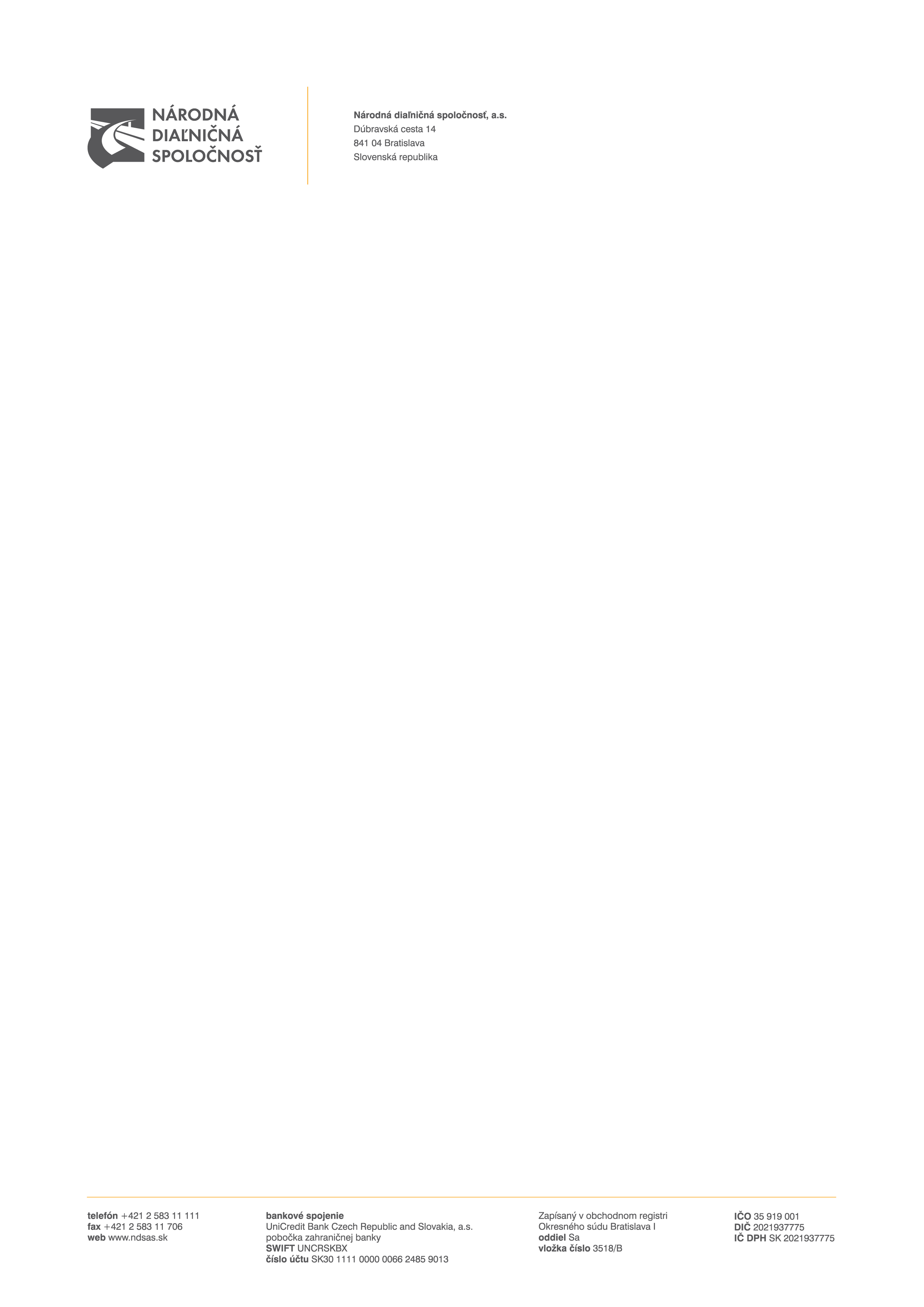 ZADÁVANIE NADLIMITNEJ ZÁKAZKY superREVERZNOU VEREJNOU SÚŤAŽOUpodľa § 66 ods. 7 písm. b) zákona č. 343/2015 Z. z. o verejnom obstarávanía o zmene a doplnení niektorých zákonov v znení neskorších predpisovSÚŤAŽNÉ PODKLADYDRUH ZÁKAZKY: DODANIE TOVARUPredmet zákazky:„Nákup pracovných nadstavieb na podvozky nákladných vozidiel“XX/2024Obsah súťažných podkladovA.1 POKYNY PRE UCHÁDZAČOVČasť I.Všeobecné informácie1	Identifikácia verejného obstarávateľa2	Predmet zákazky3	Rozdelenie predmetu zákazky4	Variantné riešenie5	Miesto a termín dodania predmetu zákazky6	Zdroj finančných prostriedkov7	Typ zmluvy8	Lehota viazanosti ponukyČasť II.Komunikácia a vysvetľovanie9	Komunikácia medzi verejným obstarávateľom a záujemcami/uchádzačmi10	Vysvetlenie informácií11	Obhliadka miesta dodania predmetu zákazky Časť III.Príprava ponuky12	Forma a spôsob predkladania ponuky13	Jazyk ponuky14	Mena a ceny uvádzané v ponuke15	Zábezpeka16	Obsah ponuky17	Náklady na prípravu ponukyČasť IV.Predkladanie ponuky18	Predloženie ponuky19	Registrácia a autentifikácia uchádzača20	Lehota na predkladanie ponuky21	Doplnenie, zmena a odvolanie ponukyČasť V.Otváranie a vyhodnotenie ponúk22	Otváranie ponúk (on-line sprístupnenie)23	Preskúmanie ponúk24	Dôvernosť procesu verejného obstarávania25	Vyhodnocovanie ponúk26	Vyhodnotenie splnenia podmienok účasti uchádzačov27	Oprava chýbČasť VI.Prijatie ponuky28	Informácie o výsledku vyhodnotenia ponúk29	Uzavretie Kúpnej zmluvy30	Zrušenie verejného obstarávaniaA.2 KritériÁ na hodnotenie ponúk a PRAVIDLÁ ich uplatneniaB.1 OPIS PREDMETU ZÁKAZKYB.2 SPÔSOB URČENIA CENYB.3 OBCHODNÉ PODMIENKY DODANIA PREDMETU ZÁKAZKYPRÍLOHY K SÚŤAŽNÝM PODKLADOMPríloha č. 1 k časti A.1	-	Všeobecné informácie o uchádzačoviPríloha č. 2 k časti A.1	-	Jednotný európsky dokumentPríloha č. 1 k časti A.2	-	Návrh na plnenie kritériaPríloha č. 1 k časti B.1	-	Zoznam oprávnených osôb kupujúceho (zároveň príloha č. 4 ku Kúpnej zmluve)Príloha č. 1 k časti B.2	-	Špecifikácia ceny(zároveň príloha č. 2 ku Kúpnej zmluve)Príloha č. 1 k časti B.3	-	Zoznam subdodávateľov a podiel subdodávok(zároveň príloha č. 3 ku Kúpnej zmluve)A.1 POKYNY PRE UCHÁDZAČOVČasť I.Všeobecné informácieIdentifikácia verejného obstarávateľaNázov organizácie:								Národná diaľničná spoločnosť a. s.Sídlo organizácie:								Dúbravská cesta 14, 841 04 BratislavaIČO:												35 919 001IČ DPH: 											SK 2021937775Bankové spojenie: 								Štátna pokladnicaIBAN:												SK95 8180 0000 0070 0069 4593BIC/SWIFT: 			 							SPSRSKBAInternetová adresa organizácie (URL):		www.ndsas.skProfil verejného obstarávateľa:			https://www.uvo.gov.sk/vyhladavanie/vyhladavanie-profilov/detail/9127Kontaktná osoba:								Mgr. Monika SzabóováTelefón:											+421 258 311 034E-mail:											monika.szaboova@ndsas.skPredmet zákazkyPredmet zákazky je v súlade s § 3 ods. 2 zákona č. 343/2015 Z. z. o verejnom obstarávaní a o zmene a doplnení niektorých zákonov v znení neskorších predpisov (ďalej len „Zákon“) zákazka na dodanie tovaru s predmetom podrobne vymedzeným v týchto súťažných podkladoch (ďalej len „týchto SP“).Názov predmetu zákazky:Nákup pracovných nadstavieb na podvozky nákladných vozidielStručný opis predmetu zákazky:Predmetom zákazky je nákup, dodanie a montáž sklápacej, kropiacej a zametacej nadstavby na podvozky troch nákladných vozidiel zimnej údržby Strediska správy a údržby rýchlostných ciest Zvolen na pobočke v Lučenci (ďalej len „SSÚR Lučenec“). Predmet zákazky je podrobne vymedzený v časti B.1 Opis predmetu zákazky týchto SP.Postup vo verejnom obstarávaní: verejná súťaž podľa § 66 ods. 7 písm. b) Zákona:„vyhodnotenie ponúk z hľadiska splnenia požiadaviek na predmet zákazky a vyhodnotenie splnenia podmienok účasti sa uskutoční po vyhodnotení ponúk na základe kritéria/í na vyhodnotenie ponúk“. V súlade s § 55 ods. 1 Zákona verejný obstarávateľ vyhodnotí splnenie požiadaviek na predmet zákazky a splnenie podmienok účasti u uchádzača, ktorý sa umiestnil na prvom mieste v poradíČíselný kód pre hlavný predmet a doplňujúce predmety z Hlavného slovníka Spoločného slovníka obstarávania, prípadne alfanumerický kód z Doplnkového slovníka Spoločného slovníka obstarávania (CPV/SSO):34921000-9 Zariadenia na údržbu ciest 60000000-8 Dopravné služby (bez prepravy odpadu)Predpokladaná hodnota zákazky:	372 000,00 eur bez dane z pridanej hodnoty (ďalej len „DPH“).Rozdelenie predmetu zákazkyVerejný obstarávateľ nepovoľuje rozdelenie predmetu zákazky na časti.Odôvodnenie nerozdelenia predmetu zákazky:Nerozdelenie predmetu zákazky vychádza najmä z dôvodu administratívnej a organizačnej náročnosti nielen z pohľadu verejného obstarávateľa, ale aj dodávateľa. Verejný obstarávateľ nerozdelením predmetu zákazky na časti urýchli celý proces verejného obstarávania, zníži celkové náklady na samotné verejné obstaranie a zároveň zabezpečí transparentnosť 
a efektívnosť verejného obstarávania. Verejný obstarávateľ taktiež prihliadal aj na možné praktické dôsledky rozdelenia/nerozdelenia zákazky na časti v súvislosti s následným plnením zákazky, ktorými sú v prípade rozdelenia zákazky na časti podľa jeho názoru možné predraženie, komplikovaná logistika pri plnení od jednotlivých uchádzačov, previazanosť čiastkových plnení 
v nadväznosti na obmedzenie možnosti uplatnenia zodpovednostných vzťahov za vady čiastkových plnení a iné.Uchádzač predloží ponuku na celý predmet zákazky.Variantné riešenieUchádzačom sa neumožňuje predložiť variantné riešenie.Ak súčasťou ponuky bude aj variantné riešenie, nebude takéto variantné riešenie zaradené do vyhodnotenia ponúk a bude sa naň hľadieť, akoby nebolo predložené.Miesto a termín dodania predmetu zákazky5.1	Miestom dodania je pobočka v Lučenci strediska správy a údržby rýchlostných ciest Zvolen.5.2	Predpokladaná dĺžka trvania plnenia: 210 dní odo dňa nadobudnutia účinnosti Kúpnej Zmluvy.Zdroj finančných prostriedkov6.1		Predmet zákazky bude financovaný z vlastných zdrojov verejného obstarávateľa.6.2		Verejný obstarávateľ neposkytuje zálohy ani preddavky na plnenie Kúpnej zmluvy.Typ zmluvy7.1		Výsledok postupu verejného obstarávania: uzavretie Kúpnej Zmluvy podľa ustanovenia § 409 a nasl. zákona č. 513/1991 Zb. Obchodného zákonníka v znení neskorších predpisov (ďalej len „Zmluva“).7.2		Vymedzenie zmluvných podmienok na dodanie predmetu zákazky tvoria časti B.1 Opis predmetu zákazky, B.2 Spôsob určenia ceny a B.3 Obchodné podmienky dodania predmetu zákazky, ktoré sú neoddeliteľnou súčasťou týchto SP.Lehota viazanosti ponuky8.1		Uchádzač je viazaný svojou ponukou 12 (dvanásť) mesiacov od uplynutia lehoty na predkladanie ponúk až do uplynutia lehoty viazanosti ponúk, počas ktorej sú ponuky uchádzačov viazané.8.2		V prípade, ak bude podaná námietka pri postupe verejného obstarávateľa a začaté konanie o námietkach pred uzavretím Zmluvy podľa § 170 Zákona, bude to mať podľa Zákona odkladný účinok na konanie verejného obstarávateľa, okrem námietok podľa § 170 ods. 3 písm. g) Zákona alebo ak bude začatá kontrola postupu verejného obstarávateľa pred uzavretím Zmluvy podľa Zákona a Úrad pre verejné obstarávanie (ďalej len „Úrad“) vydá rozhodnutie o predbežnom opatrení, ktorým pozastaví konanie verejného obstarávateľa, lehoty verejnému obstarávateľovi v súlade s § 173 Zákona neplynú. Verejný obstarávateľ oznámi uchádzačom predĺženie lehoty viazanosti ponúk, ktorá nesmie byť dlhšia ako 12 mesiacov od uplynutia lehoty na predkladanie ponúk.8.3		Uchádzači sú svojou ponukou viazaní do uplynutia lehoty verejným obstarávateľom oznámenej, resp. primerane predĺženej lehoty viazanosti ponúk podľa bodu 8.2 časti A.1 Pokyny pre uchádzačov týchto SP.Časť II.Komunikácia a vysvetľovanieKomunikácia medzi verejným obstarávateľom a záujemcami/uchádzačmi9.1		Komunikácia medzi verejným obstarávateľom a záujemcami/uchádzačmi sa bude uskutočňovať v štátnom (slovenskom) jazyku a spôsobom, ktorý zabezpečí úplnosť a obsah týchto údajov uvedených v ponuke, podmienkach účasti a zaručí ochranu dôverných a osobných údajov uvedených v týchto dokumentoch.Komunikácia a výmena informácií medzi verejným obstarávateľom a záujemcami/uchádzačmi bude prebiehať písomne prostredníctvom elektronických prostriedkov podľa podmienok uvedených v § 20 Zákona.9.3	Verejný obstarávateľ bude na komunikáciu so záujemcami/uchádzačmi používať elektronický prostriedok, ktorým je komunikačné rozhranie systému JOSEPHINE (ďalej len „JOSEPHINE“). Tento spôsob komunikácie sa týka akejkoľvek komunikácie a podaní medzi verejným obstarávateľom a záujemcami/uchádzačmi.9.4	JOSEPHINE je na účely tohto verejného obstarávania softvér na elektronizáciu zadávania verejných zákaziek. JOSEPHINE je webová aplikácia na doméne https://josephine.proebiz.com.9.5		Na bezproblémové používanie systému JOSEPHINE je nutné používať jeden z podporovaných internetových prehliadačov:- Microsoft Edge - Mozilla Firefox verzia 13.0 a vyššia alebo - Google Chrome9.6		Pravidlá pre doručovanie: zásielka sa považuje za doručenú záujemcovi/uchádzačovi, ak jej adresát bude mať objektívnu možnosť oboznámiť sa s jej obsahom, tzn. akonáhle sa dostane zásielka do sféry jeho dispozície. Za okamih doručenia sa v systéme JOSEPHINE považuje okamih jej odoslania v systéme JOSEPHINE a to v súlade s funkcionalitou systému.9.7	Obsahom komunikácie prostredníctvom komunikačného rozhrania systému JOSEPHINE bude predkladanie ponúk, vysvetľovanie SP a požiadaviek uvedených v Oznámení o vyhlásení verejného obstarávania (ďalej len „Oznámenie“), prípadné doplnenie SP, vysvetľovanie predložených ponúk, vysvetľovanie predložených dokladov, námietky  a akákoľvek ďalšia, výslovne neuvedená komunikácia v súvislosti s týmto verejným obstarávaním, s výnimkou prípadov, keď to výslovne vylučuje Zákon. Pokiaľ sa v  SP vyskytujú požiadavky na predkladanie ponúk, vysvetľovanie SP a požiadaviek uvedených v Oznámení, prípadné doplnenie SP, vysvetľovanie predložených ponúk, vysvetľovanie predložených dokladov, námietky alebo akúkoľvek inú komunikáciu medzi verejným obstarávateľom a záujemcami/uchádzačmi, má sa na mysli vždy použitie komunikácie prostredníctvom komunikačného rozhrania systému JOSEPHINE. V prípade, že verejný obstarávateľ rozhodne aj o možnosti iného spôsobu komunikácie než prostredníctvom komunikačného rozhrania JOSEPHINE, tak v SP takúto skutočnosť zreteľne uvedie. Táto komunikácia sa týka i prípadov, kedy sa ponuka javí ako mimoriadne nízka ponuka. V takomto prípade komisia prostredníctvom komunikačného rozhrania systému JOSEPHINE požiada uchádzača o vysvetlenie, týkajúce sa predloženej ponuky a uchádzač musí doručiť prostredníctvom komunikačného rozhrania systému JOSEPHINE písomné odôvodnenie mimoriadne nízkej ponuky. Ak bude uchádzač alebo ponuka uchádzača z verejného obstarávania vylúčená, uchádzačovi bude prostredníctvom komunikačného rozhrania systému JOSEPHINE oznámené vylúčenie s uvedením dôvodu a lehoty, v ktorej môže byť doručená námietka. Úspešnému uchádzačovi bude prostredníctvom komunikačného rozhrania systému JOSEPHINE zaslané oznámenie, že sa jeho ponuka prijíma. Akákoľvek komunikácia verejného obstarávateľa či záujemcu/uchádzača s treťou osobou (treťou osobou sa rozumie subjekt odlišný od záujemcu/uchádzača) v súvislosti s týmto verejným obstarávaním bude prebiehať spôsobom, ktorý stanoví Zákon a bude realizovaná mimo komunikačné rozhranie systému JOSEPHINE.9.8	Ak je odosielateľom zásielky verejný obstarávateľ, tak záujemcovi/uchádzačovi bude na ním určený kontaktný e-mail/e-maily bezodkladne odoslaná informácia o tom, že k predmetnej zákazke existuje nová zásielka/správa. Záujemca/uchádzač sa prihlási do systému a v komunikačnom rozhraní zákazky bude mať zobrazený obsah komunikácie – zásielky, správy. Záujemca/uchádzač si môže v komunikačnom rozhraní zobraziť celú históriu o svojej komunikácii s verejným obstarávateľom.9.9	Ak je odosielateľom zásielky záujemca/uchádzač, tak po prihlásení do systému JOSEPHINE môže k predmetnému obstarávaniu prostredníctvom komunikačného rozhrania odosielať správy a potrebné prílohy verejnému obstarávateľovi. Takáto zásielka sa považuje za doručenú verejnému obstarávateľovi okamihom jej odoslania v systéme JOSEPHINE v súlade s funkcionalitou systému.9.10	Verejný obstarávateľ odporúča záujemcom/uchádzačom, ktorí si vyhľadali obstarávanie prostredníctvom webovej stránky verejného obstarávateľa, resp. v systéme JOSEPHINE (https://josephine.proebiz.com), a zároveň, ktorí chcú byť informovaní o prípadných aktualizáciách týkajúcich sa konkrétneho obstarávania prostredníctvom notifikačných e-mailov, aby v danom obstarávaní zaklikli tlačidlo „ZAUJÍMA MA TO“ (v pravej hornej časti obrazovky). Záujemci/uchádzači, ktorí odporúčanie nebudú akceptovať, sa vystavujú riziku, že im obsah informácií k predmetnej zákazke nebude doručený.9.11	Verejný obstarávateľ umožňuje neobmedzený a priamy prístup elektronickými prostriedkami k SP a k prípadným všetkým doplňujúcim podkladom. SP a prípadné vysvetlenie alebo doplnenie SP alebo vysvetlenie požiadaviek uvedených v Oznámení, podmienok účasti vo verejnom obstarávaní, informatívneho dokumentu alebo inej sprievodnej dokumentácie budú verejným obstarávateľom zverejnené ako elektronické dokumenty v profile verejného obstarávateľa https://www.uvo.gov.sk/vyhladavanie/vyhladavanie-profilov/detail/9127 (ďalej len „profil“) 
a zároveň v systéme JOSEPHINE.Vysvetlenie informácií10.1	V prípade nejasností alebo potreby vysvetlenia informácií potrebných na vypracovanie ponuky a na preukázanie splnenia podmienok účasti poskytnutých verejným obstarávateľom v lehote na predkladanie ponúk, môže ktorýkoľvek zo záujemcov požiadať o vysvetlenie informácií k predmetnej zákazke prostredníctvom komunikačného rozhrania systému JOSEPHINE.10.2	Prípadnú žiadosť o vysvetlenie informácií potrebných na vypracovanie ponuky a na preukázanie splnenia podmienok účasti verejný obstarávateľ odporúča záujemcom doručiť prostredníctvom komunikačného rozhrania systému JOSEPHINE „dostatočne vopred“.10.3	Verejný obstarávateľ bezodkladne poskytne vysvetlenie informácií potrebných na vypracovanie ponuky a na preukázanie splnenia podmienok účasti všetkým záujemcom, ktorí sú mu známi v tejto zákazke, najneskôr však 6 (šesť) dní pred uplynutím lehoty na predkladanie ponúk za predpokladu, že o vysvetlenie záujemca požiada dostatočne vopred.10.4	Verejný obstarávateľ primerane predĺži lehotu na predkladanie ponúk, ak vysvetlenie informácií potrebných na vypracovanie ponuky a na preukázanie splnenia podmienok účasti nie je poskytnuté v lehote podľa bodu 10.3 časti A.1 Pokyny pre uchádzačov týchto SP, aj napriek tomu, že bolo vyžiadané dostatočne vopred alebo ak v dokumentoch potrebných na vypracovanie ponuky alebo na preukázanie splnenia podmienok účasti vykoná podstatnú zmenu.10.5	Ak si vysvetlenie informácií potrebných na vypracovanie ponuky alebo na preukázanie splnenia podmienok účasti záujemca nevyžiada dostatočne vopred alebo jeho význam je z hľadiska prípravy ponuky nepodstatný, verejný obstarávateľ nie je povinný predĺžiť lehotu na predkladanie ponúk.Obhliadka miesta dodania predmetu zákazkyObhliadka miesta plnenia / dodania predmetu zákazky nie je potrebná.Časť III.Príprava ponukyForma a spôsob predkladania ponukyUchádzač ponuku predkladá elektronicky v zmysle § 49 ods. 1 písm. a) Zákona vložením do systému JOSEPHINE umiestnenom na webovej adrese https://josephine.proebiz.com za podmienok:Elektronická ponuka sa vloží vyplnením ponukového formulára a vložením požadovaných dokladov a dokumentov v systéme JOSEPHINE umiestnenom na webovej adrese https://josephine.proebiz.com.V predloženej ponuke prostredníctvom systému JOSEPHINE musia byť pripojené požadované doklady (odporúčaný formát je „PDF“) tak, ako je uvedené v týchto SP.Ak ponuka obsahuje dôverné informácie, uchádzač ich v ponuke viditeľne označí. Uchádzačom navrhovaná cena za dodanie požadovaného predmetu zákazky bude uvedená v ponuke uchádzača spôsobom uvedeným v časti B.2 Spôsob určenia ceny týchto SP.Po úspešnom nahraní ponuky do systému JOSEPHINE je uchádzačovi odoslaný notifikačný informatívny e-mail (a to na e-mailovú adresu užívateľa uchádzača, ktorý ponuku nahral). Dokumenty tvoriace ponuku, môže uchádzač predložiť ako originály v elektronickej podobe 
s kvalifikovaným elektronickým podpisom alebo ako zaručene konvertované listiny v zmysle ustanovenia § 35 a nasl. zákona č. 305/2013 Z. z. o elektronickej podobe výkonu pôsobnosti orgánov verejnej moci a o zmene a doplnení niektorých zákonov (zákon o e-Governmente) 
v znení neskorších predpisov, alebo len ako skeny originálov alebo úradne osvedčených fotokópií týchto dokumentov. Pri predkladaní bankovej záruky a poistenia záruky uchádzač postupuje podľa bodov 15.4.2 a 15.4.3 časti A.1 Pokyny pre uchádzačov týchto SP.Znenie obchodných podmienok, ktoré sú súčasťou týchto SP v časti B.3 Obchodné podmienky dodania predmetu zákazky nemožno meniť, ani uvádzať výhrady, ktoré by odporovali týmto SP.Jazyk ponuky13.1	Ponuky a ďalšie doklady a dokumenty vo verejnom obstarávaní sa predkladajú v štátnom jazyku Slovenskej republiky. Ak je doklad alebo dokument vyhotovený v cudzom jazyku, predkladá sa spolu s jeho úradným prekladom do štátneho jazyka Slovenskej republiky, to neplatí pre ponuky, doklady a dokumenty vyhotovené v českom jazyku. Ak sa zistí rozdiel v ich obsahu, rozhodujúci je úradný preklad do štátneho jazyka Slovenskej republiky.13.2	Ak ponuku predkladá uchádzač so sídlom mimo územia Slovenskej republiky a doklad alebo dokument je vyhotovený v cudzom jazyku, predkladá sa takýto dokument spolu s jeho úradným prekladom do štátneho jazyka Slovenskej republiky, to neplatí pre ponuky, návrhy, doklady
a dokumenty vyhotovené v českom jazyku. Ak sa zistí rozdiel v ich obsahu, rozhodujúci je úradný preklad v štátnom jazyku Slovenskej republiky.Mena a ceny uvádzané v ponuke14.1	Uchádzačom navrhovaná zmluvná cena za dodanie požadovaného predmetu zákazky, uvedená v ponuke uchádzača, bude vyjadrená v eurách (€ alebo EUR).14.2	Cena za dodanie predmetu zákazky musí byť stanovená podľa zákona Národnej rady Slovenskej republiky č.18/1996 Z. z. o cenách v znení neskorších predpisov (ďalej len „zákon o cenách“), vyhlášky Ministerstva financií Slovenskej republiky č. 87/1996 Z. z., ktorou sa vykonáva zákon 
o cenách.14.3	Ak je uchádzač platiteľom DPH, navrhovanú zmluvnú cenu uvedie v zložení:14.3.1	navrhovaná zmluvná cena bez DPH14.3.2	sadzba DPH a výška DPH14.3.3	navrhovaná zmluvná cena vrátane DPH14.4	Ak uchádzač nie je platiteľom DPH, uvedie navrhovanú zmluvnú cenu celkom. Skutočnosť, či je alebo nie je platiteľom DPH, upozorní/uvedie v ponuke v príslušnom Návrhu na plnenie kritéria (Príloha č. 1 k časti A.2 Kritériá na hodnotenie ponúk a pravidlá ich uplatnenia týchto SP).14.5	V prípade, ak je uchádzač v postavení zahraničnej osoby, riadi sa zákonom č. 222/2004 Z. z. 
o dani z pridanej hodnoty v znení neskorších predpisov.Zábezpeka15.1	Verejný obstarávateľ vyžaduje, aby uchádzač zabezpečil viazanosť svojej ponuky zábezpekou. Zábezpeka je poskytnutie bankovej záruky, poistenie záruky alebo zloženie finančných prostriedkov na účet verejného obstarávateľa v banke alebo v pobočke zahraničnej banky.15.2	Zábezpeka je stanovená vo výške 15 000,00 EUR (slovom: pätnásťtisíc eur).Spôsoby zloženia zábezpeky:	zložením finančných prostriedkov na bankový účet verejného obstarávateľa v banke alebo v pobočke zahraničnej banky (ďalej len „banka“), alebo15.3.2		poskytnutím bankovej záruky za uchádzača, alebo	poskytnutím poistenia záruky za uchádzača.Spôsob zloženia zábezpeky si vyberie uchádzač podľa nižšie uvedených podmienok zloženia.15.4	Podmienky zloženia zábezpeky15.4.1.	Zloženie finančných prostriedkov na bankový účet verejného obstarávateľa15.4.1.1	Finančné prostriedky vo výške podľa bodu 15.2 časti A.1 Pokyny pre uchádzačov týchto SP musia byť zložené na účet verejného obstarávateľa určený pre zábezpeky vedenom v banke Štátna pokladnica, na číslo účtu:IBAN:						SK13 8180 0000 0070 0069 4614SWIFT (BIC) kód:		SPSRSKBAVariabilný symbol:	15241030215.4.1.2	Finančné prostriedky musia byť pripísané na účet verejného obstarávateľa najneskôr v lehote na predkladanie ponúk podľa bodu 20.1 časti A.1 Pokyny pre uchádzačov týchto SP. Doba platnosti zábezpeky formou zloženia finančných prostriedkov na účet verejného obstarávateľa trvá až do uplynutia lehoty viazanosti ponúk.15.4.1.3	Ak finančné prostriedky nebudú zložené na účte verejného obstarávateľa podľa bodov 15.4.1.1 a 15.4.1.2, bude ponuka uchádzača z verejnej súťaže vylúčená. Verejný obstarávateľ odporúča, aby uchádzač doložil k svojej ponuke výpis z bankového účtu o vklade požadovanej čiastky na daný účet verejného obstarávateľa.	Poskytnutie bankovej záruky za uchádzača:15.4.2.1	V prípade, že uchádzač použije možnosť poskytnutia bankovej záruky podľa bodu 15.3.2 časti A.1 Pokyny pre uchádzačov týchto SP, je povinný predložiť v ponuke predloženej prostredníctvom systému JOSEPHINE kópiu (sken originálu) bankovej záruky.15.4.2.1.1	Originál bankovej záruky vystavený bankou musí uchádzač doručiť verejnému obstarávateľovi v uzatvorenej obálkev lehote na predkladanie ponúk osobne alebo poštou na adresu verejného obstarávateľa:Národná diaľničná spoločnosť, a. s.Dúbravská cesta 14841 04 BratislavaKontaktné miesto: prízemie - podateľňa v čase: pondelok až piatok 8:00 – 15:00 hod.15.4.2.1.2	Obálku s originálom bankovej záruky uchádzač označí „Verejná súťaž – neotvárať“ a doplní heslom: „Banková záruka – Nákup pracovných nadstavieb na podvozky nákladných vozidiel“.15.4.2.2		Ak záručná listina nebude súčasťou ponuky podľa bodu 15.4.2.1, bude ponuka uchádzača z verejnej súťaže vylúčená.15.4.2.3	V záručnej listine musí banka písomne vyhlásiť, že uspokojí verejného obstarávateľa (veriteľa) za uchádzača do výšky finančných prostriedkov, ktoré veriteľ požaduje ako zábezpeku viazanosti ponuky uchádzača.15.4.2.4	Verejný obstarávateľ akceptuje predloženie bankovej záruky v podobe elektronického dokumentu, ktorý bude podpísaný kvalifikovaným elektronickým podpisom banky, resp. osobou/osobami oprávnenou/-ými za banku takýto dokument podpisovať.	Poskytnutie poistenia záruky za uchádzača15.4.3.1	V prípade, že uchádzač použije možnosť poskytnutia poistenia záruky podľa bodu 15.3.3 časti A.1 Pokyny pre uchádzačov týchto SP, je povinný predložiť v ponuke predloženej prostredníctvom systému JOSEPHINE kópiu (sken originálu) poistenia záruky.15.4.3.1.1	Originál poistenia záruky musí uchádzač doručiť verejnému obstarávateľovi v uzatvorenej obálke v lehote na predkladanie ponúk osobne alebo poštou na adresu verejného obstarávateľa podľa bodu 15.4.2.1.1.15.4.3.1.2	Obálku s originálom poistenia záruky uchádzač označí „Verejná súťaž – neotvárať“ a doplní heslom: „Poistenie záruky – Nákup pracovných nadstavieb na podvozky nákladných vozidiel“.15.4.3.2	Ak poistná listina nebude súčasťou ponuky podľa bodu 15.4.3.1, bude ponuka uchádzača z verejnej súťaže vylúčená.15.4.3.3	V poistnej listine musí poisťovateľ písomne vyhlásiť, že uspokojí verejného obstarávateľa (veriteľa) za uchádzača do výšky finančných prostriedkov, ktoré veriteľ požaduje ako zábezpeku viazanosti ponuky uchádzača.15.4.3.4	Verejný obstarávateľ akceptuje predloženie poistenia záruky v podobe elektronického dokumentu, ktorý bude podpísaný kvalifikovaným elektronickým podpisom poisťovateľa, resp. osobou/osobami oprávnenou/-ými za poisťovateľa takýto dokument podpisovať.15.5	Podmienky uvoľnenia alebo vrátenia zábezpeky:Verejný obstarávateľ uvoľní alebo vráti uchádzačovi zábezpeku do 7 (siedmich) dní odo dňa:15.5.1.1	uplynutia lehoty viazanosti ponúk,15.5.1.2	márneho uplynutia lehoty na doručenie námietky, ak ho verejný obstarávateľ vylúčil z verejného obstarávania, alebo ak verejný obstarávateľ zruší použitý postup zadávania zákazky, alebo15.5.1.3	uzavretia Zmluvy.15.6 	Zábezpeka prepadne v prospech verejného obstarávateľa, ak uchádzač v lehote viazanosti ponúk odstúpi od svojej ponuky alebo ak neposkytne súčinnosť alebo odmietne uzavrieť Zmluvu podľa § 56 ods. 8 až 12 Zákona.15.7	Odstúpenie od svojej ponuky uchádzač bezodkladne oznámi prostredníctvom určeného spôsobu komunikácie verejnému obstarávateľovi.15.8	V prípade predĺženia lehoty viazanosti ponúk uchádzačov, verejný obstarávateľ oznámi uchádzačom cez systém JOSEPHINE novú lehotu viazanosti ponúk.15.8.1	Zábezpeka vo forme finančných prostriedkov zložených na bankový účet verejného obstarávateľa v prípade predĺženia lehoty viazanosti ponúk naďalej zabezpečuje viazanosť ponuky až do uplynutia predĺženej lehoty viazanosti ponúk.15.8.2	Platnosť zábezpeky vo forme bankovej záruky alebo poistenia záruky v prípade predĺženia lehoty viazanosti ponúk je uchádzač povinný predĺžiť a doručiť originál bankovej záruky alebo poistenia záruky, prípadne ich dodatok. Uchádzač môže nahradiť bankovú záruku alebo poistenie záruky zložením finančných prostriedkov na bankový účet verejného obstarávateľa v požadovanej výške v tejto lehote.15.8.3	V prípade predĺženia lehoty viazanosti ponúk bude verejný obstarávateľ postupovať 
v zmysle § 46 ods. 2 Zákona.Obsah ponukyPonuka predložená uchádzačom elektronicky prostredníctvom systému JOSEPHINE musí obsahovať doklady v nasledovnom poradí:Titulný list ponuky s označením, z ktorého jednoznačne vyplýva, že ide o ponuku na predmet zákazky podľa týchto SP.Obsah ponuky (index – položkový zoznam) s odkazom na očíslované strany.Vyplnený formulár „Všeobecné informácie o uchádzačovi“ (Príloha č. 1 k časti A.1 Pokyny pre uchádzačov týchto SP). V prípade, ak je uchádzačom skupina dodávateľov, vyplní a predloží tento formulár každý jej člen.V prípade skupiny dodávateľov vystavenú plnú moc pre jedného z členov skupiny, ktorý bude oprávnený prijímať pokyny za všetkých a konať v mene všetkých ostatných členov skupiny, podpísanú všetkými členmi skupiny alebo osobou/osobami oprávnenými konať v danej veci za každého člena skupiny.Dokumenty/doklady preukazujúce splnenie požiadaviek na predmet zákazky tak, ako sú uvedené v bode 2. Ostatné požiadavky na predmet zákazky, v podbode 2.1. v časti B.1 Opis predmetu zákazky.Návrh Zmluvy s vyplnenými cenami (ak sú v Zmluve požadované) vrátane požadovaných príloh k Zmluve s časťou znenia obchodných podmienok dodania predmetu zákazky podľa B.3 Obchodné podmienky dodania predmetu zákazky a podľa časti B.1 Opis predmetu zákazky týchto SP. Návrh Zmluvy musí byť podpísaný uchádzačom, jeho štatutárnym orgánom alebo členom štatutárneho orgánu alebo iným zástupcom uchádzača, ktorý je oprávnený konať v mene uchádzača v záväzkových vzťahoch.V prípade, ak ponuku predkladá skupina dodávateľov, návrh Zmluvy musí byť podpísaný všetkými členmi skupiny alebo osobou/osobami oprávnenými konať v danej veci za každého člena skupiny. Zároveň v súlade s bodom 18.3.1 časti A.1 Pokyny pre uchádzačov týchto SP, v ponuke skupiny dodávateľov musí byť uvedený záväzok, že táto skupina dodávateľov v prípade prijatia jej ponuky verejným obstarávateľom za účelom riadneho plnenia Zmluvy vytvorí niektorú z právnych foriem uvedených v bode 18.4 časti A.1 Pokyny pre uchádzačov týchto SP, pričom sa odporúča, aby obsahom jej ponuky bola aspoň zmluva o budúcej zmluve o vytvorení príslušnej právnej formy.Vyplnenú Prílohu č. 1 Návrh na plnenie kritéria k časti A.2 Kritériá na hodnotenie ponúk a pravidlá ich uplatnenia týchto SP - v elektronickej forme so zabudovanou matematikou vo formáte Microsoft Excel ٭.xls/*.xlsx, zároveň aj ako sken podpísaný uchádzačom, a to jeho štatutárnym orgánom alebo členom štatutárneho orgánu alebo iným zástupcom uchádzača, ktorý je oprávnený konať v mene uchádzača v záväzkových vzťahoch.Vyplnenú Prílohu č. 1 Špecifikácia ceny k časti B.2 Spôsob určenia ceny týchto SP v elektronickej forme so zabudovanou matematikou vo formáte Microsoft Excel ٭.xls/*.xlsx, zároveň aj ako sken podpísaný uchádzačom, a to jeho štatutárnym orgánom alebo členom štatutárneho orgánu alebo iným zástupcom uchádzača, ktorý je oprávnený konať v mene uchádzača v záväzkových vzťahoch.Doklady preukazujúce splnenie podmienok účasti týkajúce sa osobného postavenia 
a technickej spôsobilosti alebo odbornej spôsobilosti, uvedených v Oznámení, prostredníctvom ktorých uchádzač preukazuje splnenie podmienok účasti vo verejnom obstarávaní požadované 
v Oznámení. Uchádzač môže doklady na preukázanie splnenia podmienok účasti predbežne nahradiť:a) Jednotným európskym dokumentom (ďalej len „JED“)JED tvorí Prílohu č. 2 k časti A.1 Pokyny pre uchádzačov týchto SP. Uchádzač vyplní časti I. až III. JED-u, zároveň mu je umožnené vyplniť len oddiel alpha: GLOBÁLNY ÚDAJ PRE VŠETKY PODMIENKY ÚČASTI časti IV. JED-u bez toho, aby musel vyplniť iné oddiely časti IV. JED-u.Ak uchádzač preukazuje technickú spôsobilosť alebo odbornú spôsobilosť prostredníctvom inej osoby, uchádzač je povinný predložiť JED aj pre túto osobu.V prípade, ak ponuku predkladá skupina dodávateľov, je potrebné predložiť JED pre každého člena skupiny osobitne.Ak sú požadované doklady pre verejného obstarávateľa priamo a bezodplatne prístupné v elektronických databázach, uchádzač v JED-e uvedie aj informácie potrebné na prístup do týchto elektronických databáz najmä internetovú adresu elektronickej databázy, akékoľvek identifikačné údaje 
a súhlasy potrebné na prístup do tejto databázy.16.11	Doklad o zložení zábezpeky podľa bodu 15 časti A.1 Pokyny pre uchádzačov týchto SP. V prípade, že uchádzač použije možnosť poskytnutia bankovej záruky podľa bodu 15.3.2 alebo poistenia záruky podľa bodu 15.3.3 časti A.1 Pokyny pre uchádzačov týchto SP je povinný predložiť v ponuke predloženej prostredníctvom systému JOSEPHINE kópiu bankovej záruky alebo poistenia záruky. Originál bankovej záruky vystavený bankou alebo poistenia záruky musí uchádzač doručiť verejnému obstarávateľovi v lehote na predkladanie ponúk podľa bodu 15.4.2.1.1 časti A.1 Pokyny pre uchádzačov týchto SP.Náklady na prípravu ponuky17.1	Všetky náklady a výdavky spojené s prípravou a predložením ponuky znáša uchádzač bez finančného nároku voči verejnému obstarávateľovi, bez ohľadu na výsledok verejného obstarávania.Ponuky predložené elektronicky, v lehote na predkladanie ponúk, sa počas plynutia lehoty viazanosti ponúk a po uplynutí lehoty viazanosti ponúk, resp. predĺženej lehoty viazanosti, uchádzačom nevracajú. Zostávajú uložené v predmetnej zákazke vytvorenej v systéme JOSEPHINE ako súčasť dokumentácie vyhláseného verejného obstarávania.Časť IV.Predkladanie ponuky	Predloženie ponuky18.1	Uchádzač predloží svoju ponuku v elektronickej podobe do systému JOSEPHINE, umiestnenom na webovej adrese: https://josephine.proebiz.com podľa bodu 12 časti A.1 Pokyny pre uchádzačov týchto SP. Doručenie ponuky je zaznamenávané s presnosťou na sekundy. Systém JOSEPHINE považuje za čas vloženia ponuky okamih uloženia posledného súboru (dát) – nie čas začatia nahrávania ponuky, preto je potrebné predložiť ponuku (začať s nahrávaním) v dostatočnom časovom predstihu najmä s ohľadom na veľkosť ukladaných dát.Uchádzač môže predložiť len jednu ponuku. Ak uchádzač v lehote na predkladanie ponúk predloží viac ponúk, verejný obstarávateľ bude prihliadať len na ponuku, ktorá bola predložená ako posledná a na ostatné ponuky bude hľadieť ako na ponuky, ktoré boli predložené po lehote na predkladanie ponúk. Uchádzač nemôže byť v tom istom postupe zadávania zákazky členom skupiny dodávateľov, ktorá predkladá ponuku. Verejný obstarávateľ vylúči uchádzača, ktorý je súčasne členom skupiny dodávateľov.Ak sa tejto zákazky zúčastní skupina dodávateľov:v jej ponuke musí byť uvedený záväzok, že táto skupina dodávateľov v prípade prijatia jej ponuky verejným obstarávateľom za účelom riadneho plnenia Zmluvy vytvorí niektorú z právnych foriem uvedených v bode 18.4 časti A.1 Pokyny pre uchádzačov týchto SP, pričom sa odporúča, aby obsahom jej ponuky bola aspoň zmluva o budúcej zmluve o vytvorení príslušnej právnej formy;ponuka musí byť podpísaná všetkými členmi skupiny dodávateľov spôsobom, ktorý ich právne zaväzuje.Za účelom riadneho plnenia Zmluvy skupina dodávateľov vytvorí v prípade prijatia jej ponuky zoskupenie bez právnej subjektivity napr. združenie bez právnej subjektivity podľa § 829 Občianskeho zákonníka alebo niektorú z obchodných spoločností podľa Obchodného zákonníka alebo inú právnu formu vhodnú na riadne plnenie Zmluvy.Ak skupina dodávateľov vytvorí v súlade s predchádzajúcim bodom niektorú z právnych foriem tam uvedených, pred uzatvorením Zmluvy bude povinná preukázať, že táto právna forma má spôsobilosť mať práva a povinnosti a spôsobilosť na právne úkony, ak príslušná právna forma môže byť nositeľom takejto spôsobilosti. Úspešný uchádzač preukazuje vyššie uvedené skutočnosti napr. v prípade zoskupenia bez právnej subjektivity uzatvorením zmluvy o vytvorení zoskupenia bez právnej subjektivity (napr. zmluvy o združení podľa § 829 Občianskeho zákonníka), v prípade obchodných spoločností podľa Obchodného zákonníka výpisom z Obchodného registra atď.V prípade zoskupenia bez právnej subjektivity zmluva o vytvorení tohto zoskupenia musí obsahovať:plnú moc jedného z účastníkov zoskupenia, ktorý bude mať postavenie hlavného účastníka zoskupenia, udelenú ostatnými účastníkmi zoskupenia na všetky právne úkony, ktoré sa budú uskutočňovať v mene všetkých účastníkov zoskupenia v súvislosti s predložením ponuky, pričom táto plná moc musí byť neoddeliteľnou súčasťou tejto zmluvy;percentuálny podiel na zákazke, ktorý uskutočnia jednotliví účastníci zoskupenia a uvedenie druhu podielu podľa konkrétnej činnosti,prehlásenie, že účastníci zoskupenia ručia spoločne a nerozdielne za záväzky voči verejnému obstarávateľovi, vzniknuté v súvislosti s plnením Zmluvy.Registrácia a autentifikácia uchádzačaUchádzač má možnosť sa registrovať do systému JOSEPHINE pomocou hesla alebo aj pomocou občianskeho preukazu s elektronickým čipom a bezpečnostným osobnostným kódom (eID).Predkladanie ponúk je umožnené iba autentifikovaným uchádzačom. Autentifikáciu je možné vykonať týmito spôsobmi:v systéme JOSEPHINE registráciou a prihlásením pomocou občianskeho preukazu s elektronickým čipom a bezpečnostným osobnostným kódom (eID). V systéme je autentifikovaná spoločnosť, ktorú pomocou eID registruje štatutár danej spoločnosti. Autentifikáciu vykonáva poskytovateľ systému JOSEPHINE a to v pracovných dňoch v čase 8.00 – 16.00 hod. O dokončení autentifikácie je uchádzač informovaný e-mailom;nahraním kvalifikovaného elektronického podpisu (napríklad podpisu eID) štatutára danej spoločnosti na kartu užívateľa po registrácii a prihlásení do systému JOSEPHINE. Autentifikáciu vykoná poskytovateľ systému JOSEPHINE a to v pracovných dňoch v čase 8.00 – 16.00 hod. O dokončení autentifikácie je uchádzač informovaný e-mailom;vložením dokumentu preukazujúceho osobu štatutára na kartu užívateľa po registrácii, ktorý je podpísaný elektronickým podpisom štatutára, alebo prešiel zaručenou konverziou. Autentifikáciu vykoná poskytovateľ systému JOSEPHINE a to v pracovných dňoch v čase 8.00 – 16.00 hod. O dokončení autentifikácie je uchádzač informovaný e-mailom;vložením plnej moci na kartu užívateľa po registrácii, ktorá je podpísaná elektronickým podpisom štatutára aj splnomocnenou osobou, alebo prešla zaručenou konverziou. Autentifikáciu vykoná poskytovateľ systému JOSEPHINE a to v pracovných dňoch v čase 8.00 – 16.00 hod. O dokončení autentifikácie je uchádzač informovaný e-mailom;Autentifikovaný uchádzač si po prihlásení do systému JOSEPHINE v prehľade - zozname obstarávaní vyberie predmetné obstarávanie a vloží svoju ponuku do určeného formulára na príjem ponúk, ktorý nájde v záložke „Ponuky a žiadosti“.19.4	Uchádzač svoju ponuku identifikuje uvedením obchodného mena alebo názvu, sídla, miesta podnikania alebo obvyklého pobytu uchádzača a heslom súťaže „Nákup pracovných nadstavieb na podvozky nákladných vozidiel“.Lehota na predkladanie ponukyLehota na predkladanie ponúk je uvedená v Oznámení v bode Informácie o predkladaní ponúk alebo žiadostí o účasť, Lehota I, Lehota na predkladanie ponúk.	Ponuka uchádzača predložená po uplynutí lehoty na predkladanie ponúk sa nesprístupní.Doplnenie, zmena a odvolanie ponukyUchádzač môže predloženú ponuku dodatočne doplniť, zmeniť alebo odvolať do uplynutia lehoty na predkladanie ponúk. Doplnenie, zmenu alebo odvolanie ponuky je možné vykonať späť vzatím pôvodnej ponuky. Uchádzač pri odvolaní ponuky postupuje obdobne ako pri vložení prvotnej ponuky (kliknutím na tlačidlo „Stiahnuť ponuku“ a predložením novej ponuky).Uchádzači sú svojou ponukou viazaní do uplynutia lehoty oznámenej verejným obstarávateľom, resp. predĺženej lehoty viazanosti ponúk podľa rozhodnutia verejného obstarávateľa. Prípadné predĺženie lehoty bude uchádzačom dostatočne vopred oznámené formou elektronickej komunikácie v systéme JOSEPHINE.Časť V.Otváranie a vyhodnotenie ponúk22	Otváranie ponúk (online sprístupnenie)22.1	Dátum a hodina otvárania ponúk je uvedená v Oznámení v bode Informácie o otváraní ponúk, Dátum a čas otvárania ponúk.22.2	Otváranie ponúk sa uskutoční elektronicky, a to on-line sprístupnením ponúk v systéme JOSEPHINE. 22.3	Verejný obstarávateľ umožní účasť na otváraní ponúk všetkým uchádzačom, ktorí predložili ponuku v lehote na predkladanie ponúk, pričom umožnením účasti na otváraní ponúk sa rozumie ich sprístupnenie prostredníctvom príslušnej funkcionality v systéme JOSEPHINE všetkým uchádzačom, ktorí predložili ponuku spôsobom podľa bodu 18 týchto SP. 22.4	Verejný obstarávateľ najneskôr do 5 (piatich) pracovných dní odo dňa otvárania ponúk pošle prostredníctvom elektronickej komunikácie v systéme JOSEPHINE všetkým uchádzačom, ktorí predložili ponuky v lehote na predkladanie ponúk zápisnicu z otvárania ponúk, ktorá obsahuje údaje podľa § 52 ods. 2 Zákona.Preskúmanie ponúkVerejný obstarávateľ zriadi v súlade s § 51 Zákona za účelom preskúmania a vyhodnotenia ponúk najmenej trojčlennú komisiu, ktorá začne svoju činnosť otváraním ponúk.Preskúmanie a vyhodnocovanie ponúk komisiou je neverejné.Komisia v úvode svojej činnosti posúdi zloženie zábezpeky – ak bola požadovaná. Verejný obstarávateľ vylúči ponuku, ak uchádzač nezložil zábezpeku podľa určených podmienok.Do procesu vyhodnocovania ponúk budú zaradené tie ponuky, ktoré:boli doručené elektronicky prostredníctvom systému JOSEPHINE v lehote predkladania ponúk,obsahujú náležitosti uvedené v bode 16 časti A.1 Pokyny pre uchádzačov týchto SP,zodpovedajú požiadavkám a podmienkam uvedeným v Oznámení a v týchto SP.23.5	Platnou ponukou je ponuka, ktorá zároveň neobsahuje žiadne obmedzenia alebo výhrady, ktoré sú v rozpore s požiadavkami a s podmienkami uvedenými verejným obstarávateľom v Oznámení a v týchto SP.Ponuka uchádzača, ktorá nebude spĺňať stanovené požiadavky, bude z verejnej súťaže vylúčená. Uchádzačovi bude oznámené vylúčenie jeho ponuky s uvedením dôvodu vylúčenia a lehoty, 
v ktorej môže byť doručená námietka podľa § 170 ods. 4 písm. d) Zákona.Dôvernosť procesu verejného obstarávania24.1	Členovia komisie, ktorí vyhodnocujú ponuky, sú povinní zachovávať mlčanlivosť a nesmú poskytovať počas vyhodnocovania ponúk informácie o obsahu ponúk. Na členov komisie, ktorí vyhodnocujú ponuky, sa vzťahujú ustanovenia podľa § 22 Zákona.Verejný obstarávateľ je povinný zachovávať mlčanlivosť o informáciách označených ako dôverné, ktoré mu uchádzač alebo záujemca poskytol; na tento účel uchádzač alebo záujemca označí, ktoré skutočnosti považuje za dôverné. Za dôverné informácie je na účely Zákona možné označiť výhradne obchodné tajomstvo, technické riešenia a predlohy, návody, výkresy, projektové dokumentácie, modely, spôsob výpočtu jednotkových cien a ak sa neuvádzajú jednotkové ceny, ale len cena, tak aj spôsob výpočtu ceny a vzory. Týmto ustanovením nie sú dotknuté ustanovenia Zákona a ani ustanovenia, ukladajúce prevádzkovateľovi elektronického prostriedku, prostredníctvom ktorého sa verejné obstarávanie realizuje, sprístupniť dokumenty a informácie týkajúce sa verejného obstarávania a tiež povinnosti zverejňovania zmlúv podľa osobitného predpisu.Vyhodnocovanie ponúkKomisia vyhodnotí predložené ponuky podľa § 53 Zákona s použitím ustanovenia § 66 ods. 7 písm. b) Zákona:„vyhodnotenie ponúk z hľadiska splnenia požiadaviek na predmet zákazky a vyhodnotenie splnenia podmienok účasti sa uskutoční po vyhodnotení ponúk na základe kritéria/í na vyhodnotenie ponúk“. V súlade s § 55 ods. 1 Zákona verejný obstarávateľ vyhodnotí splnenie požiadaviek na predmet zákazky u uchádzača, ktorý sa umiestnil na prvom mieste v poradí.Vyhodnotenie splnenia podmienok účasti uchádzačov26.1	Komisia vyhodnotí splnenie podmienok účasti uchádzačov podľa § 40 Zákona s použitím ustanovenia § 66 ods. 7 písm. b) Zákona: „vyhodnotenie ponúk z hľadiska splnenia požiadaviek na predmet zákazky a vyhodnotenie splnenia podmienok účasti sa uskutoční po vyhodnotení ponúk na základe kritéria/í na vyhodnotenie ponúk“. V súlade s § 55 ods. 1 Zákona verejný obstarávateľ vyhodnotí splnenie podmienok účasti u uchádzača, ktorý sa umiestnil na prvom mieste v poradí.26.2	Tohto verejného obstarávania sa nemôžu zúčastniť hospodárske subjekty so sídlom v treťom štáte, s ktorým nemá Slovenská republika alebo Európska únia uzatvorenú medzinárodnú zmluvu zaručujúcu rovnaký a účinný prístup k verejnému obstarávaniu v tomto treťom štáte pre hospodárske subjekty so sídlom v Slovenskej republike.26.3	Komisia vylúči kedykoľvek počas verejného obstarávania uchádzača z verejného obstarávania v prípadoch podľa § 40 ods. 6 a ods. 7 Zákona a môže vylúčiť kedykoľvek počas verejného obstarávania v prípadoch podľa § 40 ods. 8 Zákona, a tiež v prípade, že uchádzač má sídlo 
v treťom štáte, s ktorým nemá Slovenská republika alebo Európska únia uzavretú medzinárodnú zmluvu zaručujúcu rovnaký a účinný prístup k verejnému obstarávaniu v tomto treťom štáte pre hospodárske subjekty so sídlom v Slovenskej republike.Oprava chýb27.1	Zrejmé matematické chyby, zistené pri vyhodnocovaní ponúk, budú opravené v prípade:27.1.1	rozdielu medzi sumou uvedenou číslom a sumou uvedenou slovom; platiť bude suma uvedená správne,27.1.2		rozdielu medzi jednotkovou cenou a celkovou cenou, ak uvedená chyba vznikla dôsledkom nesprávneho násobenia jednotkovej ceny množstvom; platiť bude správny súčin jednotkovej ceny a množstva,27.1.3	preukázateľne hrubej chyby pri jednotkovej cene v desatinnej čiarke; platiť bude jednotková cena s opravenou desatinnou čiarkou, celková cena položky bude odvodená od takto opravenej jednotkovej ceny,27.1.4	nesprávne spočítanej sumy vo vzájomnom súčte alebo medzisúčte jednotlivých položiek; platiť bude správny súčet, resp. medzisúčet jednotlivých položiek a pod.O každej vykonanej oprave bude uchádzač bezodkladne upovedomený. Uchádzač bude v takom prípade požiadaný o vysvetlenie ponuky podľa § 53 ods. 1 Zákona a o predloženie súhlasu 
s vykonanou opravou.Časť VI.Prijatie ponukyInformácie o výsledku vyhodnotenia ponúkVerejný obstarávateľ po vyhodnotení ponúk, a po odoslaní všetkých oznámení o vylúčení uchádzača, bezodkladne oznámi všetkým dotknutým uchádzačom, výsledok vyhodnotenia ponúk, vrátane poradia uchádzačov a súčasne uverejní informáciu o výsledku vyhodnotenia ponúk a poradie uchádzačov v profile a v systéme JOSEPHINE. Dotknutým uchádzačom je uchádzač, ktorého ponuka sa vyhodnocovala, vylúčený uchádzač, ktorému plynie lehota na podanie námietok proti vylúčeniu a uchádzač, ktorý podal námietky proti vylúčeniu, pričom úrad o námietkach zatiaľ právoplatne nerozhodol. Úspešnému uchádzačovi alebo uchádzačom oznámi, že jeho ponuku alebo ponuky prijíma. Neúspešnému uchádzačovi oznámi, že neuspel 
a dôvody neprijatia jeho ponuky. V informácii o výsledku vyhodnotenia ponúk uvedie najmä identifikáciu úspešného uchádzača alebo uchádzačov, informáciu o charakteristikách a výhodách prijatej ponuky alebo ponúk, výsledok vyhodnotenia splnenia podmienok účasti u úspešného uchádzača a lehotu, v ktorej môže byť doručená námietka.29	Uzavretie zmluvyUzavretá Zmluva nesmie byť v rozpore s týmito SP a s ponukou predloženou úspešným uchádzačom alebo uchádzačmi. Verejný obstarávateľ nesmie uzavrieť Zmluvu s uchádzačom alebo uchádzačmi, ktorí majú povinnosť zapisovať sa do registra partnerov verejného sektora 
a nie sú zapísaní v registri partnerov verejného sektora alebo ktorých subdodávatelia alebo subdodávatelia podľa osobitného predpisu,1 ktorí majú povinnosť zapisovať sa do registra partnerov verejného sektora1 a nie sú zapísaní v registri partnerov verejného sektora.2Zmluva s úspešným uchádzačom, ktorého ponuka bola prijatá, bude uzavretá najskôr 11. (jedenásty) deň odo dňa odoslania informácie o výsledku vyhodnotenia ponúk podľa § 55 Zákona, ak nebudú uplatnené revízne postupy, pri dodržaní postupu stanoveného v ustanovení § 56 Zákona.Úspešný uchádzač alebo uchádzači sú povinní poskytnúť verejnému obstarávateľovi riadnu súčinnosť potrebnú na uzavretie Zmluvy tak, aby mohla byť uzavretá do 10 (desať) pracovných dní odo dňa uplynutia lehoty podľa § 56 ods. 8 a 9 Zákona, ak boli na jej uzavretie písomne vyzvaní prostredníctvom komunikačného rozhrania  systému JOSEPHINE. Úspešný uchádzač alebo uchádzači, ktorí majú povinnosť zapisovať sa do registra partnerov verejného sektora podľa zákona č. 315/2016 Z. z. o registri partnerov verejného sektora a o zmene a doplnení niektorých zákonov v znení neskorších predpisov (ďalej len „register partnerov verejného sektora“) alebo ich subdodávatelia, ktorí majú povinnosť zapisovať sa do registra partnerov verejného sektora sú povinní na účely poskytnutia riadnej súčinnosti potrebnej na uzavretie Zmluvy mať v registri partnerov verejného sektora zapísaných konečných užívateľov výhod. Ak úspešný uchádzač alebo uchádzači odmietnu uzavrieť Zmluvy alebo nie sú splnené povinnosti podľa bodu 29.3 časti A.1 Pokyny pre uchádzačov týchto SP, verejný obstarávateľ môže uzavrieť Zmluvy s uchádzačom alebo uchádzačmi, ktorí sa umiestnili na nasledujúcom mieste v poradí. Uchádzač alebo uchádzači, ktorí sa umiestnili na nasledujúcom mieste v poradí, sú povinní splniť povinnosť podľa bodu 29.3 časti A.1 Pokyny pre uchádzačov týchto SP a poskytnúť verejnému obstarávateľovi riadnu súčinnosť, potrebnú na uzavretie Zmluvy tak, aby mohla byť uzavretá do 10 (desať) pracovných dní odo dňa, keď boli na jej uzavretie písomne vyzvaní prostredníctvom komunikačného rozhrania systému JOSEPHINE. Verejný obstarávateľ môže v Oznámení určiť, že lehota uvedená v bodoch 29.3 až 29.4 je dlhšia ako 10 (desať) pracovných dní.Povinnosť byť zapísaný v registri partnerov verejného sektora sa nevzťahuje na toho, komu majú byť jednorazovo poskytnuté finančné prostriedky neprevyšujúce sumu 100 000 eur alebo na toho, komu majú byť poskytnuté viaceré čiastkové alebo opakujúce sa plnenia, ktorých hodnota v úhrne neprevyšuje sumu 250 000 eur, to neplatí, ak výšku štátnej pomoci alebo investičnej pomoci nemožno v čase zápisu do registra partnerov verejného sektora určiť. Na účely určenia hodnoty plnenia platí, že všetky hodnoty plnenia sa použijú bez dane z pridanej hodnoty, ak sa táto uplatňuje.Úspešný uchádzač je povinný predložiť najneskôr v lehote stanovenej vo výzve na poskytnutie riadnej súčinnosti podpísanú Zmluvu vrátane všetkých jej príloh. Pri predkladaní Zmluvy v listinnej podobe je uchádzač povinný predložiť 5 (päť) rovnopisov Zmluvy. Nesplnenie tejto povinnosti bude verejný obstarávateľ považovať za neposkytnutie riadnej súčinnosti.Verejný obstarávateľ vyžaduje, aby úspešný uchádzač v Zmluve najneskôr v čase jej uzavretia uviedol údaje o všetkých známych subdodávateľoch, údaje o osobe oprávnenej konať za subdodávateľa v rozsahu meno a priezvisko, adresa pobytu, dátum narodenia. (Príloha č. 3 Zoznam subdodávateľov a podiel subdodávok k Zmluve). Nesplnenie tejto povinnosti bude verejný obstarávateľ považovať za neposkytnutie riadnej súčinnosti. V prípade, že úspešným uchádzačom je skupina dodávateľov, úspešný uchádzač je povinný najneskôr v lehote stanovenej vo výzve na poskytnutie riadnej súčinnosti predložiť relevantný doklad preukazujúci splnenie podmienky uvedenej v bode 18.5 tejto časti SP. Nesplnenie tejto povinnosti bude verejný obstarávateľ považovať za neposkytnutie riadnej súčinnosti.V prípade, že je úspešným uchádzačom skupina dodávateľov a Zmluva s verejným obstarávateľom bude na strane úspešného uchádzača podpísaná splnomocnenou osobou/osobami, úspešný uchádzač je povinný predložiť najneskôr v lehote stanovenej vo výzve na poskytnutie riadnej súčinnosti plnú moc splnomocnenej osoby/osôb, pričom v nej musí byť výslovne uvedené oprávnenie splnomocnenej osoby/ osôb na podpis Zmluvy (ak takáto plná moc nebola predložená uchádzačom v rámci ponuky). Nesplnenie tejto povinnosti bude verejný obstarávateľ považovať za neposkytnutie riadnej súčinnosti.Povinnosť mať zapísaných konečných užívateľov výhod v registri partnerov verejného sektora sa vzťahuje na každého člena skupiny dodávateľov.Verejný obstarávateľ si vyhradzuje právo neprijať ponuky uchádzačov, ktoré budú cenovo prevyšovať predpokladanú hodnotu zákazky, t. j. ktorých najnižšia cena bude vyššia ako plánované finančné prostriedky verejného obstarávateľa na predmet zákazky.Zrušenie verejného obstarávaniaVerejný obstarávateľ zruší verejné obstarávanie alebo jeho časť, ak:ani jeden uchádzač alebo záujemca nesplnil podmienky účasti vo verejnom obstarávaní a uchádzač alebo záujemca neuplatnil námietky v lehote podľa Zákona,nedostal ani jednu ponuku,ani jedna z predložených ponúk nezodpovedá požiadavkám určeným podľa § 42 Zákona a uchádzač nepodal námietky v lehote podľa Zákona,jeho zrušenie nariadil Úrad.Verejný obstarávateľ môže zrušiť verejné obstarávanie alebo jeho časť aj vtedy, ak sa zmenili okolnosti, za ktorých sa vyhlásilo verejné obstarávanie, ak sa v priebehu postupu verejného obstarávania vyskytli dôvody hodné osobitného zreteľa, pre ktoré nemožno od verejného obstarávateľa požadovať, aby vo verejnom obstarávaní pokračoval, najmä ak sa zistilo porušenie Zákona, ktoré má alebo by mohlo mať zásadný vplyv na výsledok verejného obstarávania, ak nebolo predložených viac ako dve ponuky alebo ak navrhované ceny v predložených ponukách sú vyššie ako predpokladaná hodnota.30.3	Verejný obstarávateľ je povinný bezodkladne upovedomiť všetkých uchádzačov alebo záujemcov o zrušení verejného obstarávania zákazky alebo jeho časti s uvedením dôvodu a oznámiť postup, ktorý použije pri zadávaní zákazky na pôvodný predmet zákazky.Verejný obstarávateľ v oznámení o výsledku verejného obstarávania uvedie, či zadávanie zákazky bude predmetom opätovného uverejnenia.Prílohy:Príloha č. 1 k časti A.1	-	Všeobecné informácie o uchádzačoviPríloha č. 2 k časti A.1	-	Jednotný európsky dokumentA.2 KritériÁ na hodnotenie ponúk a PRAVIDLÁ ich uplatneniaPonuky uchádzačov sa budú vyhodnocovať v súlade s § 44 ods. 3 písm. c) Zákona, a teda na základe najnižšej ceny. Jediným kritériom na vyhodnotenie ponúk je navrhovaná cena celkom za dodanie celého predmetu zákazky v eurách bez DPH.Navrhovaná cena za celý predmet zákazky je cena za dodanie predmetu zákazky v rozsahu, vyhotovení, technickej špecifikácii a parametroch v súlade s požiadavkami uvedenými v časti B.1 Opis predmetu zákazky týchto SP.Cena musí byť vypočítaná a vyjadrená podľa bodu 14 časti A.1 Pokyny pre uchádzačov týchto SP. Pre potreby vyhodnotenia ponúk sa použije cena v eurách bez DPH.Hodnotenie ponúk uchádzačov je dané pridelením príslušného poradia podľa posudzovaných údajov uvedených v jednotlivých ponukách, týkajúcich sa navrhovanej ceny za dodanie predmetu zákazky.Poradie uchádzačov sa určí porovnaním výšky navrhnutých ponukových cien za dodanie predmetu zákazky vyjadrených v eurách, uvedených v jednotlivých ponukách uchádzačov, podľa určenej definície kritéria – najnižšej ceny.Úspešný bude ten uchádzač, ktorý vo svojej ponuke navrhne najnižšiu cenu za celý predmet zákazky v euro bez DPH. Uchádzač uvedie svoj návrh na plnenie kritéria vo svojej ponuke v tabuľke Prílohy č. 1 Návrh na plnenie kritéria k časti A.2 Kritéria na vyhodnotenie ponúk a pravidlá ich uplatnenia týchto SP. Uchádzač tabuľku nevypĺňa, jednotlivé hodnoty budú vyplnené automaticky, po vyplnení jednotkových cien v Prílohe č. 1 k B.2 Špecifikácia ceny k časti B.2 Spôsob určenia ceny týchto SP.V prípade rovnosti dvoch alebo viacerých ponukových cien uchádzačov umiestnených na prvom mieste v poradí podľa stanoveného kritéria, bude rozhodujúcim kritériom cena za položku č. 3 zametacia nadstavba.Príloha:Príloha č. 1 k časti A.2	-	Návrh na plnenie kritériaB.1 OPIS PREDMETU ZÁKAZKYPredmetom zákazky je dodanie 3 pracovných nadstavieb (sklápacia, kropiaca a zametacia 
s príslušenstvom) pre 3 podvozky nákladných vozidiel. Odovzdané nadstavby musia spĺňať minimálne technické požiadavky uvedené nižšie, musia byť kompatibilné s nižšie uvedenými podvozkami a musia byť v čase odovzdania spôsobilé na prevádzku na pozemných komunikáciách v SR.Technická špecifikácia a parametre predmetu kúpyVerejný obstarávateľ požaduje:Vymeniteľná sklápacia nadstavbu k podvozku 6x6 - 1 ks, K podvozku nákladného vozidla Mercedes-Benz Arocs, VIN: W1T96421810605755 sa požaduje nadstavba s nasledovnými funkciami a parametrami:nová, nepoužívaná, rok výroby zhodujúci sa s rokom objednania, alebo novšia,špeciálna vymeniteľná nadstavba so systémom kotvenia o podvozok nákladného vozidla 
s 3 nápravami, spodný rám nadstavby vybavený mechanickými prvkami umožňujúcimi uchytenie nadstavby na nosič vybavený systémom s odklopnými skrutkami,sklápacia nadstavba sa demontuje z vozidla aj so spodným rámom a hydraulickým valcom,montáž na rýchloupínací systém,objem korby min. 8 m3,s vnútornými rozmermi ložnej plochy: šírka 2 300 - 2 450 mm, dĺžka 4 600 - 5 000 mm,bočnice v strede delené,materiál dna korby - oceľ s hrúbkou plechu min. 5 mm, kvality HARDOX 450 alebo ekvivalent,materiál bočníc, predného a zadného čela - oceľ s hrúbkou plechu min. 4 mm, kvality 11 523 alebo ekvivalent,oceľový rám upravený proti účinkom korózie,predným čelom s výškou 900 - 1 100 mm,ochranným šikmým štítom na prednom čele so šírkou min. 250 - 350 mm,bočnicami s výškou 700 - 850 mm, výkyvné okolo spodnej horizontálnej osi, výkyvné okolo hornej horizontálnej osi,zadným čelom s výškou 700 - 850 mm, výkyvným okolo hornej horizontálnej osi, zaistením s ovládaním z kabíny vodiča,s odsypom na zadnom čele so šírkou min. 250 - 350 mm,pohon sklápacej nadstavby z pomocného pohonu z prevodovky vozidla,využitie olejovej nádrže z komunálnej hydrauliky,hydraulický valec vyklápania konštruovaný na požadovanú nosnosť,pneumatické ovládanie sklápania z kabíny vodiča,farebné prevedenie RAL 1028,súčasťou dodávky so sklápacou korbou bude aj plachta na prekrytie s mechanizmom na jej zrolovanie a uchytenie,ovládací pult posypovej nadstavby a radlice musí mať štandardizovaný interface (prepojenie) na telematický systém (monitoring) tretích strán,farebné vyhotovenie vrchných náterov v odtieni RAL 1028 s bezpečnostným šrafovaním okrajových častí v zmysle všeobecne platných právnych predpisov a noriem SR v kombinácii odtieňov „biela a červená“,súčasťou je inštalácia monitorovacieho zariadenia (potrebných monitorovacích senzorov vrátane elektroinštalácie na pracovnej nadstavbe) kompatibilného s doteraz používaným systémom vo vozidlách NDS, a.s. Truck Data Memory G3 na monitorovanie všetkých činností pracovnej nadstavby a odskúšanie monitorovacieho systému ako celku v rámci daného podvozku a pracovnej nadstavby. Na podvozku nákladného vozidla je nainštalovaná monitorovacia jednotka.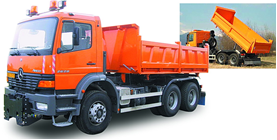 Ilustračný obrázok č. 1 sklápacej nadstavbyVymeniteľná kropiaca nadstavba k podvozku 6x6 - 1 ks,K podvozku nákladného vozidla Mercedes-Benz Arocs VIN: W1T96421810606995 sa požaduje nadstavba s nasledovnými funkciami a parametrami:nová, nepoužívaná, rok výroby zhodujúci sa s rokom objednania, alebo novšia,špeciálna vymeniteľná nadstavba so systémom kotvenia o podvozok nákladného vozidla 
s 3 nápravami, spodný rám nadstavby vybavený mechanickými prvkami umožňujúcimi uchytenie nadstavby na nosič vybavený systémom s odklopnými skrutkami,kropiaca nadstavba sa demontuje z vozidla aj so spodným rámom,montáž na rýchloupínací systém,nadrž s objemom min. 12 000 litrov s max. využitím konštrukčných daností a užitočného zaťaženia nosiča, vyhotovená z materiálu antikorová oceľ,nádrž cisterny oválneho prierezu z dôvodu zníženia ťažiska a zvýšenia bezpečnosti prevádzky, min. 1 revízny otvor priemeru min. 500 mm s prístupovým rebríkom a malou stúpačkovou plošinou,v spodnej časti cisterny odkaľovacia nádoba (kalník) s vypúšťacím ventilom min. ¾" pre vypúšťanie,technické riešenie umožňujúce plnenie nádrže na min. 90 % konštrukčného objemu,vyhotovenie nádrže s prvkami eliminujúcimi negatívne vplyvy zotrvačných síl a klopných momentov na jazdné vlastnosti nosiča a okamžité rozloženie nápravových tlakov - min. 2 priechodzie vlnolamy,rýchle vyprázdnenie tekutého média samospádom v prípade potreby alebo v dôsledku poruchy, cez vypúšťací prvok situovaný v najnižšom mieste nádrže,predná uzamykateľná strojovňa pomocou roliet s odkladacím priestorom,rozvod plnenia a odvodnenia - odkaľovací ventil v spodnej časti nadstavby s ventilom,plnenie cisterny potrubím DN 3", koncovka STORZ B s ventilom,zadný rebrík s prístupom k revíznemu otvoru min. 550 mm s otvárateľným poklopom,vodné pomalobežné membránové čerpadlo s parametrami min. 350 L/min. pri tlaku min. 
15 bar,funkcie čerpadla vyčerpanie, prečerpania a možnosť samonasávania,možnosť regulácie výkonu vodného čerpadla z kabíny vodiča (aj za jazdy),samostatný automatický navijak s hadicou ¾", dĺžky min. 15 m,predná umývacia lišta s obojstranným vysunutím, šírka min. 2 300 až 3 850 mm,uchytenie na čelnom držiaku umývacej lišty,2 ks vertikálnych krajných líšt,3 ks samostatných zapínateľných umývacích trysiek na prednej lište (pravá, ľavá a stred) 
s prevedením na čerpadlo pre zapnutie jednej trysky, dvoch trysiek alebo aj všetkých naraz,ovládanie a spúšťanie trysiek v kabíne vodiča,hydraulické ovládanie polohy lišty - možnosť natáčania vpravo/vľavo, spúšťanie a zdvíhanie do prepravnej polohy,ovládanie a spúšťanie trysiek v kabíne vodiča,signalizačná LED svetelná šípka o rozmere min. 900 x 900 mm, vybavená min. 13 ks vysokoúčinných LED svietidiel o priemere min. 200 mm a vybavená min. 2 ks LED majákov s ochranou min. IP65, umiestnená v zadnej časti nadstavby pre usmernenie dopravy prichádzajúcej zozadu, ovládanie všetkých funkcií LED cez samostatný ovládací panel umiestnený v kabíne podvozku v dosahu vodiča,min. 2 ks výstražných majákov v LED prevedení,min. 2 ks LED pracovných svetiel v technologickom priestore,1 ks bočnej uzamykateľnej skrinky na ľavej strane v antikorovom prevedení,1 ks antikorovej police vpravo,prídavný chladič hydraulického okruhu,1 ks plniacej hadice typu „C“, dĺžky min. 10 m,1 ks sacej hadice s košom typu B, dĺžky min. 6 m,1 ks kľúča B/C, 1 ks redukcie B/C,display v kabíne vybavený ukazovateľom stavu hladiny,odbočka tlakovej vody pre prečerpávanie a striekanie,vodný okruh vybavený prefukom vzduchu pre odstavenie cisterny pred zimou,montáž, prepojenie hadíc s prednou časťou, elektroinštalácia a odskúšanie,základný náter kovových časti v špeciálnom antikoróznom vyhotovení,farebné vyhotovenie vrchných náterov v odtieni RAL 1028 s bezpečnostným šrafovaním okrajových častí v zmysle všeobecne platných právnych predpisov a noriem SR v kombinácii odtieňov „biela a červená“,signalizačná LED svetelná šípka o rozmere min. 900 x 900 mm, vybavená min. 13 ks vysokoúčinných LED svietidiel o priemere min. 200 mm a vybavená min. 2 ks LED majákov s ochranou min. IP65, umiestnená v zadnej časti nadstavby pre usmernenie dopravy prichádzajúcej zozadu, ovládanie všetkých funkcií LED cez samostatný ovládací panel umiestnený v kabíne podvozku v dosahu vodiča,odkladací systém, umožňujúci zdvihnutie, demontáž z podvozku a uloženie resp. spustenie a montáž nadstavby na podvozok bez použitia ďalších zdvíhacích a manipulačných zariadení (napr. sada odstavných nôh s vlastným heverom,súčasťou je inštalácia monitorovacieho zariadenia (potrebných monitorovacích senzorov vrátane elektroinštalácie na pracovnej nadstavbe) kompatibilného s doteraz používaným systémom vo vozidlách NDS, a.s. Truck Data Memory G3 na monitorovanie všetkých činností pracovnej nadstavby a odskúšanie monitorovacieho systému ako celku v rámci daného podvozku a pracovnej nadstavby. Na podvozku nákladného vozidla je nainštalovaná monitorovacia jednotka.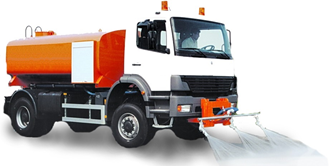 Ilustračný obrázok č. 2 kropiacej nadstavbyVymeniteľná zametacia nadstavba k podvozku 6x6 - 1 ks,K podvozku nákladného vozidla Mercedes-Benz Arocs VIN: W1T96421610635732 sa požaduje nadstavba s nasledovnými funkciami a parametrami:nová, nepoužívaná, rok výroby zhodujúci sa s rokom objednania, alebo novšia,špeciálna vymeniteľná nadstavba so systémom kotvenia o podvozok nákladného vozidla 
s 3 nápravami, spodný rám nadstavby vybavený mechanickými prvkami umožňujúcimi uchytenie nadstavby na nosič vybavený systémom s odklopnými skrutkami,zametacia nadstavba sa demontuje z vozidla aj so spodným rámom,montáž na rýchloupínací systém,objem zásobníka na nečistoty min. 9 m3,objem zásobníku na vodu min. 2,5 max. 4 m3,šírka zametania pravostranného zamietacieho agregátu min. 2 500 mm,sací výkon min. 4,8 m3/s,zametací výkon mín. 19 500 - max. 23 000 m/h,prietok membránového vodného čerpadla kropiaceho systému min. 40 L/min., tlak vodného čerpadla kropiaceho systému min. 40 bar,pohon nadstavby riešený pomocou preplňovaného naftového motora s ventilátorom 
o výkonu min. 70 kW. Ventilátor poháňaný separátnym motorom so sústavou klinových remeňov, prenos krútiaceho momentu elektro - pneumatickou spojkou,pravostranný zametací agregát vybavený sacou hadicou priemeru min. 280 mm a v spodnej často nasávacím otvorom šírky min. 600 mm vybavená klapkou pre zväčšenie nasávacieho otvoru,zametacia valcová kefa s dĺžkou min. 1 500 mm a priemeru min. 350 mm s plávajúcim uložením a montážou medzi nápravy vozidla a bočnou tanierovou kefou s priemerom min. 700 mm,plynulá regulácia otáčok valcovej kefy z ovládacieho panelu v kabíne,plynulá zmena náklonu tanierovej kefy z kabíny,nezávislé zavesenie valcovej kefy, tanierovej kefy a vozíka s možnosťou max. kopírovania nerovností vozovky,automatické zdvíhanie zametacieho agregátu pri cúvaní,otvor na vymytie ventilátora vodou zametacej nadstavby,kropenie vodou každého zametacieho agregátu, predkropením pomocou sústavy trysiek,ovládanie všetkých pracovných funkcií nadstavby z kabíny vozidla,LED majáky vzadu na zadnom čele zametača hore v počte min. 2 ks,zásobník nečistôt z nerezovej ocele,žiarovo zinkovaný rám nadstavby a zametacie agregáty - prípadne z nerezu,súčasťou je kamera s monitorom umiestnením v kabíne vodiča - na sledovanie zamietacích agregátov,prídavná kamera na zadnom čelom - na sledovanie vzadu za vozidlom,zadná LED svetelná rampa (min. 4x oranžové LED zábleskové svetlo) na zadnom čele,sklápanie zásobníku a otváranie zadného čela ovládané z kabíny vodiča, zavieranie tlačidlom zvonku vzadu,pneumatický zdvíhaný výložník zadnej sacej jednotky s ovládaním z kabíny vodiča (nie plynová vzpera),pneumaticky ovládaný uzáver zadnej sacej hadice s ovládaním z kabíny vodiča,pneumaticky ovládaný uzáver hlavnej sacej hadice pre prepínanie zametania alebo práce so zadnou sacou jednotkou,centrálny mazací systém pre celú nadstavbu - min. 20 mazacích miest,nožový ventil s koncovkou na zadnom čele na vypustenie vody prebytočnej vody 
v zásobníku,umývacia („vapka“) s hadicou a samonavíjacím navijakom pre čistenie zametača (využívajúce aktuálne vodne čerpadlo s prietokom min. 40 L a pracovným tlakom min. 40 bar),zadná sacia hadica na vysávanie lístia a kanálových vpustí priemer min. 150 mm, dĺžka hadice min. 3 m s predlžovacou trubkou dĺžky 1 m a s nástavcom dĺžky 1 m na zvýšenie výkonu pri vysávaní,predná tanierová kefa priemeru min. 700 mm s hydraulickým výsuvom (pracujúca na pravej strane vozidla). Rameno vrátane kefy. Priečne hydraulické vysúvanie prednej kefy umožňujúce zametanie až 800 mm cez obrys pravej strany vozidla,plávajúce uloženie valcovej kefy (prevedenie ťažné alebo tlačené - podľa konštrukčných možností podvozku),všetky ovládacie, pneumatické, elektrické, hydraulické a vodné okruhy riešené na rýchlospojky,zadný odkvapový plech proti znečisteniu zadnej časti vozidla pri sklápaní v nerezovom prevedení,základný náter kovových častí v špeciálnom antikoróznom vyhotovení,farebné vyhotovenie vrchných náterov v odtieni RAL 1028 s bezpečnostným šrafovaním okrajových časti v zmysle všeobecne platných právnych predpisov a noriem v kombinácii odtieňov „biela a červená",odkladací systém, umožňujúci zdvihnutie, demontáž z podvozku a uloženie resp. spustenie a montáž nadstavby na podvozok bez použitia ďalších zdvíhacích a manipulačných zariadení (napr. sada odstavných nôh s vlastným heverom,súčasťou je inštalácia monitorovacieho zariadenia (potrebných monitorovacích senzorov vrátane elektroinštalácie na pracovnej nadstavbe) kompatibilného s doteraz používaným systémom vo vozidlách NDS, a.s. Truck Data Memory G3 na monitorovanie všetkých činností pracovnej nadstavby a odskúšanie monitorovacieho systému ako celku v rámci daného podvozku a pracovnej nadstavby. Na podvozku nákladného vozidla je nainštalovaná monitorovacia jednotka.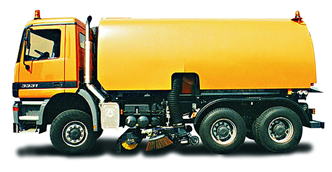 Ilustračný obrázok č. 3 zametacej nadstavbyOstatné požiadavky na predmet zákazkyVerejný obstarávateľ požaduje do ponuky doložiť fotodokumentáciu za každú pracovnú nadstavbu a všetkých jej súvisiacich častí s uvedením značky a typu v rozsahu tohto opisného formulára a technických parametrov zverejnených výrobcom alebo zástupcom výrobcu,záruka 24 mesiacov od podpisu preberacieho protokolu jednotlivých nadstavieb k vozidlám,v cene je Technické osvedčenie výmenných nadstavieb pre prevádzku na pozemných komunikáciách v SR v slovenskom jazyku, Prehlásenie o zhode CE, Preberacie protokoly, Protokoly o zaškolení zamestnancov Verejného obstarávateľa, Návody na obsluhu a údržbu, Záručné listy a iné dokumenty súvisiace s Predmetom zmluvy v slovenskom alebo českom jazyku,v cene je dodanie, montáž na podvozky, spustenie do prevádzky s odskúšaním predmetu zákazky u Verejného obstarávateľa na adrese strediska: Tomášovce 435, 985 56, pokiaľ sa Verejný obstarávateľ a Dodávateľ nedohodnú inak,v cene je zaškolenie min. 2 pracovníkov Verejného obstarávateľa v časovom rozsahu do 2 hodín pri preberaní,dodanie všetkých troch nadstavieb do 210 kalendárnych dní od účinnosti Zmluvy.Príloha: Príloha č. 1 k časti B.1 – Zoznam oprávnených osôb kupujúceho B.2 SPÔSOB URČENIA CENYCena je stanovená dohodou zmluvných strán v zmysle zákona č. 18/1996 Z. z. o cenách v znení neskorších predpisov a vyhlášky MF SR č. 87/1996 Z.z. ktorou sa vykonáva zákon č. 18/1996 Z. z. o cenách v znení vyhlášky MF SR č. 375/1999 Z. z.Cena celkom za predmet zákazky je celková cena za dodanie predmetu zákazky, ktorý dodá uchádzač na základe plnenia predmetu zákazky v rozsahu, vyhotovení, technickej špecifikácii 
a parametroch v súlade s opisom zákazky uvedeným v časti B.1 Opis predmetu zákazky týchto súťažných podkladov (ďalej len „SP“), v súlade s opisom zákazky uvedeným v časti B.1 Opis predmetu zákazky.Uchádzač vyplní jednotkové ceny v eurách (€ alebo EUR) bez DPH maximálne na dve desatinné miesta pre všetky položky uvedené v Prílohe č. 1 - Špecifikácia ceny. Uchádzač vyplňuje len žlto označené bunky. Do ostatných buniek nesmie zasahovať. Cena sa vyplňuje bez medzier pri tisícoch. Ceny predloží vo formáte *pdf podpísané zodpovednou osobou a vo formáte*xls/*xlsx 
a zodpovedá za to, že ceny v elektronickej a tlačenej forme sa zhodujú. Celková cena je daná súčtom súčinov jednotkových cien a požadovaného množstva.Do jednotkovej ceny je potrebné zahrnúť náklady na dodanie predmetu zákazky pre SSÚR Lučenec, na pobočku Lučenec Národnej diaľničnej spoločnosti, a.s. v požadovaných množstvách.Uchádzač do navrhovanej jednotkovej ceny zahrnie všetky priame a nepriame náklady a riziká všetkých druhov, ktoré nie sú zmluvne vyňaté, v takej výške ako sú potrebné pre riadne vykonanie predmetu zákazky v súlade so Zmluvou.Uchádzač je povinný oceniť všetky položky označené na ocenenie primeranou cenou.Verejný obstarávateľ si vyhradzuje právo neprijať ponuky uchádzačov, ktoré budú cenovo prevyšovať predpokladanú hodnotu zákazky, t. j. ktorých najnižšia cena bude vyššia ako plánované finančné prostriedky verejného obstarávateľa na predmet zákazky.Prijaté jednotkové ceny z prílohy č. 1 Špecifikácia ceny sú záväzné, stanovené v súlade s ponukou a pevné a nemenné počas trvania Zmluvy. Jednotkové ceny pokrývajú všetky zmluvné záväzky 
a všetky náležitosti nevyhnutné na riadne dodanie predmetu zákazky v rozsahu podľa Zmluvy 
a týchto SP.Verejný obstarávateľ si vyhradzuje právo na predloženie rozborov, rozpisov jednotkových cien 
z ponuky uchádzača.Uchádzač bude akceptovať zníženie celkovej ceny aj v prípade, že časť predmetu zákazky sa na podnet verejného obstarávateľa nebude realizovať.Príloha:Príloha č.1 k časti B.2 – Špecifikácia cenyB.3 OBCHODNÉ PODMIENKY DODANIA PREDMETU ZÁKAZKYUchádzač vo svojej ponuke predloží návrh Kúpnej zmluvy podľa Obchodného zákonníka, v ktorej budú v celom rozsahu akceptované obchodné podmienky dodania predmetu zákazky stanovené v dokumentoch, ktoré tvoria prílohu k týmto súťažným podkladom. Predložený návrh Kúpnej zmluvy musí byť podpísaný štatutárnym zástupcom (zástupcami) uchádzača, resp. osobou oprávnenou konať v mene uchádzača.V návrhu Kúpnej zmluvy budú uvedené nasledovné údaje:Kúpna zmluvaevidenčné číslo kupujúceho:evidenčné číslo predávajúceho:„Nákup pracovných nadstavieb na podvozky nákladných vozidiel“uzatvorená podľa ustanovenia § 409 a nasl. zákona č. 513/1991 Zb. Obchodný zákonník v znení neskorších predpisov (ďalej len „Obchodný zákonník“) (ďalej len „kúpna zmluva“ alebo „Zmluva“)Čl. IIdentifikačné údajeKupujúci:Obchodné meno: 				Národná diaľničná spoločnosť, a. s.	Sídlo:								Dúbravská cesta 14, 841 01 Bratislava		Zápis v obch. reg.:				Mestský súd Bratislava III, Oddiel Sa, Vložka č. 3518/BŠtatutárny orgán:		Ing. Filip Macháček, predseda predstavenstva a generálny riaditeľ			PhDr. Rastislav Droppa, podpredseda predstavenstvaIČO:								35 919 001			DIČ:								202 193 7775IČ DPH:							SK 202 193 7775Bankové spojenie:				Štátna pokladnicaČíslo účtu:						SK95 8180 0000 0070 0069 4593SWIFT kód:						SPSRSKBA		Tel.:								+421 2 5831 1111(ďalej len „kupujúci“)aPredávajúci:Obchodné meno:			Sídlo:				Zápis v obch. reg.:			Štatutárny orgán:			Osoby oprávnené na rokovanie- vo veciach zmluvných:		- vo veciach technických:		IČO:				DIČ:				IČ DPH:				Číslo účtu:				SWIFT kód:			Tel.:(ďalej len „predávajúci“),(objednávateľ a predávajúci spolu ďalej len („zmluvné strany“).Čl. IIPredmet kúpnej zmluvyPredmetom kúpnej zmluvy je záväzok predávajúceho dodať kupujúcemu pracovné nadstavby 
k podvozkom nákladných vozidiel v celkovom počte 3 ks vrátane záručného servisu (ďalej aj ako „tovar“ alebo aj „predmet kúpy“) pre Stredisko správy a údržby rýchlostných ciest Zvolen, pobočku Lučenec (ďalej len „SSÚR Lučenec“) v rozsahu, technickej špecifikácii a parametroch v súlade s podmienkami uvedenými v súťažných podkladoch kupujúceho a ponukou predávajúceho predloženou do verejnej súťaže zo dňa XX.XX.2024 a previesť na kupujúceho vlastnícke právo k predmetu kúpy.Objednávateľ sa zaväzuje zaplatiť predávajúcemu za riadne a včas dodaný predmet kúpy dohodnutú kúpnu cenu podľa Čl. III tejto kúpnej zmluvy. Rozsah, technická špecifikácia 
a parametre predmetu kúpy sú uvedené v Opise predmetu zákazky, ktorý ako príloha č. 1 je neoddeliteľnou súčasťou tejto kúpnej zmluvy (ďalej len „príloha č. 1“).Tovar kupujúci prevezme za priamej účasti predávajúceho.Predmet kúpy je predávajúci povinný dodať vo vlastnom mene a na vlastnú zodpovednosť.Množstvo tovaru v zmysle tejto kúpnej zmluvy podľa bodu 2.1 tohto článku kúpnej zmluvy predávajúci dodá a kupujúci prevezme po častiach alebo naraz na základe preberacieho 
a odovzdávacieho protokolu, ktorý podpíše za kupujúceho osoba oprávnená na rokovanie vo veciach technických, uvedená v Prílohe č. 4 – Zoznam oprávnených osôb kupujúceho, tejto kúpnej zmluvy (ďalej len „príloha č. 4“).Predávajúci je povinný spolu s objednaným tovarom dodať kupujúcemu nasledovné doklady: Preberací-odovzdávací protokol,Záznam zaškolenia obsluhy,Osvedčenie o evidencii - časť II (papierový technický preukaz) pre všetky nadstavby 
a prídavné zariadenia, ktoré sú súčasťou vozidla, vydaný OR PZ Slovenskej republiky,Návod na použitie a údržbu,Certifikát o zhode CE, Ostatné dokumenty potrebné k prevádzke na pozemných komunikáciách v Slovenskej republike.Písomná dokumentácia bude vyhotovená v jazyku slovenskom. Na tento účel sa za dostatočný považuje aj dokument v jazyku českom, pokiaľ nie je výslovne uvedené inak.Čl. IIIMiesto dodania, cena a platobné podmienkyPredávajúci je povinný dodať predmet kúpy do SSÚR Lučenec, Tomášovce 435, 985 56, ak sa zmluvné strany písomne nedohodnú inak.Cena predmetu kúpy je stanovená v súlade so zákonom č. 18/1996 Z. z. o cenách v znení neskorších predpisov.Cena za dodanie predmetu kúpy je stanovená v súlade so Špecifikáciou ceny z ponuky predávajúceho, ktorá ako príloha č. 2 tvorí neoddeliteľnú súčasť tejto kúpnej zmluvy (ďalej len „príloha č. 2“). V cene sú zahrnuté všetky náklady pre riadne dodanie predmetu kúpy vrátane záručného servisu, ako aj ostatné náklady súvisiace s dodaním predmetu kúpy, zaevidovania na DÚ SR, poprípade na DI PZ SR a dodania písomnej dokumentácie patriacej k predmetu kúpy (preberací - odovzdávajúci protokol, záznam zaškolenia obsluhy, osvedčenie o evidencii vozidla, návody na obsluhu a údržbu, certifikát o zhode CE). Písomná dokumentácia bude vyhotovená v jazyku slovenskom. Na tento účel sa za dostatočný považuje aj dokument vyhotovený v jazyku českom.Prijaté jednotkové ceny sú záväzné, stanovené v súlade s ponukou predávajúceho, sú pevné a nemenné počas trvania tejto kúpnej zmluvy.Cena podľa prijatej ponuky predávajúceho predstavuje:Cena celkom za predmet kúpy:........................... v EUR bez DPH........................... DPH 20% v EUR........................... v EUR s DPH(ďalej len „kúpna cena“)Kupujúci zaplatí predávajúcemu len za skutočne dodaný predmet kúpy, resp. časť predmetu kúpy podľa bodu 2.1 Čl. II tejto kúpnej zmluvy. Kupujúci sa zaväzuje uhradiť kúpnu cenu na základe faktúry vystavenej predávajúcim po riadnom dodaní predmetu kúpy bez vád a v súlade s kúpnou zmluvou. Finančnú úhradu za dodanie predmetu kúpy vykoná kupujúci jednorazovo bez preddavku na základe faktúry. Na účely fakturácie sa za deň dodania predmetu kúpy považuje deň podpísania preberacieho protokolu obidvoma zmluvnými stranami v zmysle Čl. II. bod 2.4 tejto kúpnej zmluvy, a teda právo predávajúceho na vyhotovenie faktúry vznikne najskôr dňom protokolárneho odovzdania predmetu kúpy. Splatnosť faktúry je tridsať (30) kalendárnych dní odo dňa jej doporučeného doručenia do sídla kupujúceho uvedeného v záhlaví tejto kúpnej zmluvy. Faktúra musí byť vyhotovená v písomnej forme. Súčasťou faktúry bude potvrdený a podpísaný preberací protokol. Faktúra musí obsahovať náležitosti podľa ustanovenia § 74 zákona č. 222/2004 Z. z. o dani z pridanej hodnoty v znení neskorších predpisov (ďalej len „zákon o DPH“). Faktúra musí obsahovať aj nasledovné údaje: odvolávku na číslo kúpnej zmluvy, referenčné číslo kupujúceho, popis plnenia podľa predmetu kúpnej zmluvy, bankové spojenie a preberací protokol v zmysle Čl. II. bod 2.4 tejto kúpnej zmluvy. Obálka, v ktorej bude faktúra odosielaná, musí byť označená ako „FAKTÚRA“. Faktúra musí byť odoslaná doporučene. U faktúry odoslanej obyčajnou poštovou zásielkou nie je možné účtovať úrok z omeškania z fakturovanej ceny. V prípade aplikácie ustanovenia § 69 ods. 12 pís. j) Zákona o DPH musí faktúra obsahovať aj číselný kód a popis plnenia v zmysle sekcie F Nariadenia Komisie (EÚ) č. 1209/2014 z 29. októbra 2014. V prípade neaplikovania ustanovenia § 69 ods. 12 pís. j) zákona o DPH je predávajúci povinný túto skutočnosť na faktúre výslovne uviesť. V prípade, že faktúra nebude obsahovať všetky vyššie uvedené údaje alebo k nej nebudú priložené prílohy v zmysle tejto kúpnej zmluvy, kupujúci je oprávnený ju vrátiť predávajúcemu na zmenu, doplnenie alebo opravu. Do doby doručenia opravenej, zmenenej alebo doplnenej faktúry kupujúcemu do jeho sídla lehota splatnosti faktúry neplynie. Nová lehota splatnosti začína plynúť od doručenia opravenej, zmenenej alebo doplnenej faktúry do sídla kupujúceho. Zmluvné strany berú na vedomie, že za správnosť údajov na faktúre je zodpovedný výhradne predávajúci a nevrátenie faktúry zo strany kupujúceho sa v žiadnom prípade nemôže považovať za potvrdenie správnosti údajov na nej uvedených. V prípade, že správca dane udelí kupujúcemu akúkoľvek sankciu vyplývajúcu z nesprávnej aplikácie ustanovenia § 69 ods. 12 pís. j) zákona o DPH, je kupujúci oprávnený na náhradu takto vzniknutej škody od predávajúceho v plnom rozsahu. Zaplatením kúpnej ceny sa rozumie deň odpísania kúpnej ceny z bankového účtu kupujúceho v prospech účtu predávajúceho. V prípade nezaplatenia faktúry v termíne jej splatnosti má predávajúci nárok na úrok z omeškania vo výške 0,05 % z fakturovanej čiastky za každý deň omeškania. V prípade vzájomných nárokov predávajúceho a kupujúceho budú zmluvné strany postupovať podľa ustanovenia § 358 a nasl. Obchodného zákonníka. Predávajúci a kupujúci majú právo na náhradu škody, ktorá im vznikne porušením, resp. zanedbávaním povinností druhou zmluvnou stranou. V prípade, ak je predávajúci v postavení zahraničnej osoby, riadi sa zákonom o DPH.Oprávnenou osobou kupujúceho pre telefonický a e-mailový kontakt je osoba oprávnená rokovať  vo veciach technických, uvedená v prílohe č. 4 tejto kúpnej zmluvy (ďalej len „oprávnená osoba kupujúceho“).Oprávnenou osobou predávajúceho pre telefonický a e-mailový kontakt a pre realizáciu dodania predmetu kúpy na základe kúpnej zmluvy je:................................ tel: ................................., e-mail: ................................... (ďalej len „oprávnená osoba predávajúceho“).Čl. IVČas a spôsob dodaniaPredávajúci sa zaväzuje dodať tovar do 210 kalendárnych dní od nadobudnutia účinnosti tejto kúpnej zmluvy podľa bodu Čl. IX bod 9.1, ak sa zmluvné strany písomne nedohodnú, s prihliadnutím na okolnosti, inak.Predávajúci sa zaväzuje najmenej päť (5) pracovných dní pred predpokladaným dňom dodania predmetu kúpy doručiť kupujúcemu písomnú výzvu na prevzatie predmetu kúpy. Pre tento účel postačuje aj e-mailová výzva.Kupujúci sa zaväzuje predmet kúpy prevziať v pracovný deň, pokiaľ sa strany kúpnej zmluvy nedohodnú inak. V prípade, že predávajúci nedodrží termín plnenia podľa bodu 4.1 tohto článku kúpnej zmluvy má kupujúci voči predávajúcemu nárok na zmluvnú pokutu vo výške 0,05 % z kúpnej ceny vrátane DPH za každý deň omeškania. Omeškanie predávajúceho s dodaním predmetu kúpy o viac ako 30 kalendárnych dní sa považuje za podstatné porušenie kúpnej zmluvy a oprávňuje kupujúceho od kúpnej zmluvy okamžite odstúpiť. To neplatí v prípade vyššej moci: „vyššia moc“, t.j. objektívne právne skutočnosti, ktoré nie sú závislé na zmluvných stranách, ani ich zmluvné strany nedokážu ovplyvniť alebo v čase uzatvorenia kúpnej zmluvy pri zachovaní odbornej starostlivosti predvídať, napr. živelné pohromy atď. Pre vylúčenie pochybností, na účely kúpnej zmluvy, za vyššiu moc sa nepovažuje štrajk zamestnancov niektorej zmluvnej strany alebo zmena ekonomických pomerov niektorej zmluvnej strany alebo subdodávateľa. Predmet kúpy podľa tejto kúpnej zmluvy je považovaný za splnený protokolárnym odovzdaním predmetu kúpy kupujúcemu v dohodnutom mieste, kvalite a čase v súlade s touto kúpnou zmluvou.V prípade, ak nastanú okolnosti na strane predávajúceho, ktoré môžu spôsobiť omeškanie s riadnou a včasnou dodávkou tovaru, je predávajúci túto skutočnosť povinný preukázateľne bezodkladne oznámiť kupujúcemu, a to e-mailom alebo telefonicky s písomným potvrdením tejto informácie. Ak si predávajúci túto povinnosť nesplní, zodpovedá za škodu, ktorá kupujúcemu v dôsledku jeho konania, resp. opomenutia konania vznikne tým nie je dotknutý nárok kupujúceho na uplatnenie zmluvnej pokuty. Osoba oprávnená na rokovanie vo veciach technických je poverená oprávnenou osobou k prevzatiu predmetu kúpy v mieste podľa Čl. III bodu 3.1 tejto kúpnej zmluvy. Túto skutočnosť potvrdia oprávnené osoby v preberacom a odovzdávacom protokole v zmysle ustanovenia článku II bod 2.4 tejto Kúpnej zmluvy.Čl. VAkosť dodávky, záručná doba a záručné podmienkyPredávajúci je povinný dodať predmetu kúpy v kvalite podľa tejto kúpnej zmluvy, súťažných podkladov a v parametroch zodpovedajúcich technickým predpisom a právnymi predpismi platnými na území Slovenskej republiky.Záručná doba na predmet kúpy, resp. jeho časť a na náhradné diely dodané v rámci záručného servisu je 24 mesiacov bez obmedzenia počtu motohodín, resp. najazdených km odo dňa dodania tovaru a začína plynúť dňom uvedeným v preberacom a odovzdávacom protokole ako deň dodania tovaru na základe kúpnej zmluvy.Počas záručnej doby kupujúci je povinný podať predávajúcemu správu o vadách (reklamácia) 
bez zbytočného odkladu po tom, čo vadu zistil. Tento úkon sa považuje za splnený písomným nahlásením do troch (3) pracovných dní od zistenia vady kupujúcim, a to doručením v uvedenej lehote predávajúcemu osobne alebo poštou alebo e-mailom na adresu: ...................@predávajúci.sk s uvedením podrobného popisu zistenej vady a miesta, kde sa tovar nachádza, a čo žiada kupujúci.Uznanie reklamovanej vady je predávajúci povinný písomne potvrdiť do 48 hodín odo dňa doručenia reklamácie, pričom túto lehotu je predávajúci povinný dodržať aj v prípade, ak reklamované vady odmieta uznať. Lehota 48 hodín podľa predchádzajúcej vety je zo strany predávajúceho dodržaná v prípade, ak kupujúci v uvedenej lehote dostane písomné potvrdenie predávajúceho uvedené v prvej vete tohto bodu, doručené osobne alebo poštou do sídla kupujúceho alebo e-mailom oprávnenej osobe kupujúceho.Po zistení vady má kupujúci právo, aby bola bezplatne, včas a riadne odstránená v záručnej dobe. Predávajúci je povinný reklamovanú vadu odstrániť do 15 dní odo dňa uplatnenia reklamácie kupujúcim podľa bodu 5.3 tohto článku, ak sa zmluvné strany s prihliadnutím na povahu vady nedohodnú inak. V prípade, že vada nebude odstránená v lehote podľa predchádzajúcej vety, predávajúci poskytne bezodplatne počas doby odstraňovania vady náhradný tovar, typovo a parametricky spĺňajúci úroveň predmetu kúpy a to na najneskôr na 16 deň odo dňa uplatnenia reklamácie.Záručná doba sa predlžuje o dobu, počas ktorej sú v rámci záručnej opravy odstraňované vady, za ktoré zodpovedá predávajúci, a pre ktoré kupujúci nemôže predmet kúpy riadne používať.V prípade, ak predávajúci neodstráni riadne reklamované vady v lehote uvedenej v bode 5.5 tohto článku, prípadne neposkytne náhradné vozidlo, má kupujúci právo odstúpiť od tejto kúpnej zmluvy pre jej podstatné porušenie.Každú reklamáciu uplatní kupujúci u predávajúceho v súlade so všeobecne záväznými právnymi predpismi na základe ustanovení záručných a reklamačných podmienok predávajúceho. Týmto nie sú dotknuté ustanovenia prechádzajúcich bodov tohto článku.Čl. VIOsobitné ustanovenia a subdodávateliaVlastnícke právo k dodanému tovaru nadobúda kupujúci jeho protokolárnym prevzatím. Predávajúci zodpovedá za škody vzniknuté prepravou až do prevzatia tovaru kupujúcim v mieste dodania.Každá zo zmluvných strán sa zaväzuje bezodkladne upozorniť druhú zmluvnú stranu na okolnosti, ktoré by mohli spôsobiť ohrozenie plnenia tejto kúpnej zmluvy.Predávajúci nesmie predmet kúpy ako celok odovzdať na dodanie inému subjektu. Časť predmetu kúpy môže predávajúci odovzdať na vykonanie svojmu subdodávateľovi uvedenému v zozname subdodávateľov, ktorý tvorí prílohu č. 3 tejto kúpnej zmluvy. Súhlas kupujúceho s dodaním predmetu kúpy, resp. s vykonaním záručného servisu prostredníctvom subdodávateľa nezbavuje predávajúceho povinnosti a zodpovednosti za všetky práce a činnosti subdodávateľa.Ak sa na predávajúceho a jeho subdodávateľov vzťahuje povinnosť zapisovať sa do registra partnerov verejného sektora podľa zákona č. 315/2016 Z. z. o registri partnerov verejného sektora a o zmene a doplnení niektorých zákonov (ďalej len „Zákon o registri partnerov verejného sektora“), potom je predávajúci, ako aj jeho subdodávatelia, povinný dodržať túto povinnosť po celú dobu trvania tejto kúpnej zmluvy, pričom predávajúci sa zaväzuje zabezpečiť splnenie tejto povinnosti aj zo strany subdodávateľov. V prípade porušenia povinnosti predávajúceho podľa predchádzajúcej vety je kupujúci oprávnený od kúpnej zmluvy odstúpiť v okamihu, čo sa o tomto porušení dozvedel. Ak v súvislosti s porušením vyššie uvedenej povinnosti uloží príslušný orgán kupujúcemu akúkoľvek sankciu, predávajúci je povinný túto sankciu mu v plnej výške nahradiť.Počas trvania tejto kúpnej zmluvy je predávajúci oprávnený zmeniť subdodávateľa uvedeného v prílohe kúpnej zmluvy výlučne formou písomného priebežne číslovaného dodatku k tejto kúpnej zmluve postupom podľa Čl. IX bod 9.2 kúpnej zmluvy. Nový subdodávateľ musí spĺňať povinnosť zápisu v registri partnerov verejného sektora podľa Zákona o registri partnerov verejného sektora, a to v prípade, ak mu takáto povinnosť zo Zákona o registri partnerov verejného sektora vyplýva. Kupujúci má právo odmietnuť podpísať dodatok a požiadať kupujúceho o určenie iného subdodávateľa, ak má na to závažné dôvody (napr. ak nový subdodávateľ nie je zapísaný v registri partnerov verejného sektora podľa Zákona o registri partnerov verejného sektora, v prípade, ak mu takáto povinnosť zo Zákona o registri partnerov verejného sektora vyplýva, nekvalitne realizované práce konkrétnym subdodávateľom na predchádzajúcich zákazkách, nesplnenie podmienok pre výmenu subdodávateľa atď.). predávajúci je povinný žiadosti kupujúceho podľa predchádzajúcej vety bezodkladne vyhovieť a navrhnúť iného subdodávateľa, pričom tento subdodávateľ musí spĺňať povinnosť zápisu v registri partnerov verejného sektora podľa Zákona o registri partnerov verejného sektora, a to v prípade, ak mu takáto povinnosť zo Zákona o registri partnerov verejného sektora vyplýva. V prípade, ak predávajúci neoznámi kupujúcemu subdodávateľa, resp. ďalšieho subdodávateľa, je povinný zaplatiť kupujúcemu zmluvnú pokutu vo výške 5.000,- EUR (päťtisíc eur).Predávajúci vyhlasuje, že príloha č. 3 k tejto kúpnej zmluve obsahuje aktuálne a úplné údaje v zmysle ustanovenia § 41 ods. 3 a 4 zákona č. 343/2015 Z. z. o verejnom obstarávaní a o zmene a doplnení niektorých zákonov v znení neskorších predpisov (ďalej len „ZVO“). Údaje v zmysle § 41 ods. 3 ZVO sú údaje o všetkých známych subdodávateľoch v rozsahu obchodné meno/názov, sídlo/miesto podnikania, IČO, zápis do príslušného registra a údaje o osobe oprávnenej konať za subdodávateľa v rozsahu meno a priezvisko, adresa pobytu, dátum narodenia (ďalej len „údaje“). Zmenu údajov akéhokoľvek aktuálneho subdodávateľa je predávajúci povinný bezodkladne písomne oznámiť kupujúcemu, pričom zmluvné strany sa výslovne dohodli, že na zmenu údajov nie je potrebné uzatvoriť dodatok k tejto kúpnej zmluve. 
V prípade nesplnenia povinnosti predávajúceho v zmysle predchádzajúcej vety má kupujúci nárok na zmluvnú pokutu vo výške 500,- EUR (päťsto eur) za každý jeden neoznámený zmenený údaj, ako aj náhradu škody, ktorá predávajúcemu v tejto súvislosti vznikne. V dodatku k tejto kúpnej zmluve, ktorým sa mení pôvodný subdodávateľ, je predávajúci povinný uviesť aktuálne 
a úplné údaje nového subdodávateľa. V prípade, ak predávajúci preukazoval splnenie podmienok účasti podľa ustanovenia § 33 ZVO inou osobou, je povinný pri plnení kúpnej zmluvy skutočne používať zdroje osoby, ktorej postavenie využil na preukázanie finančného a ekonomického postavenia. V prípade, ak predávajúci preukazoval splnenie podmienok účasti podľa ustanovenia § 34 ZVO inou osobou, je povinný pri plnení kúpnej zmluvy skutočne používať kapacity osoby, ktorej spôsobilosť využíva na preukázanie technickej spôsobilosti alebo odbornej spôsobilosti. V prípade nedodržania týchto povinností je predávajúci povinný zaplatiť kupujúcemu zmluvnú pokutu za každé takéto porušenie vo výške 5.000,- EUR (slovom: päťtisíc EUR). Porušenie týchto povinností sa považuje za podstatné porušenie tejto kúpnej zmluvy. Kupujúci je zároveň oprávnený odstúpiť od tejto kúpnej zmluvy. Predávajúci sa zaväzuje, že nebude v súvislosti s vykonávaním činnosti, ktorá je predmetom kúpnej zmluvy zamestnávať zamestnancov v rozpore s právnymi predpismi Slovenskej republiky upravujúcimi nelegálnu prácu a nelegálne zamestnávanie, ako aj právnymi predpismi Európskej únie, a to najmä v rozpore č. 82/2005 Z. z. o nelegálnom zamestnávaní a o zmene a doplnení niektorých zákonov v znení neskorších predpisov (ďalej len „zákon o nelegálnej práci“), 
v spojení so zákonom č. 311/2001 Z. z. Zákonník práce v znení neskorších predpisov, Obchodným zákonníkom, zákonom č. 5/2004 Z. z. o službách zamestnanosti a o zmene 
a doplnení niektorých zákonov v znení neskorších predpisov, zákonom č. 461/2003 Z. z. o sociálnom poistení v znení neskorších predpisov, zákonom č. 404/2011 Z. z. o pobyte cudzincov a o zmene a doplnení niektorých zákonov v znení neskorších predpisov, zákona 
č. 480/2002 Z. z. o azyle a o zmene a doplnení niektorých zákonov v znení neskorších predpisov, Smernicou Európskeho parlamentu a Rady 2009/52/ES z 18. júna 2009, ktorou sa stanovujú minimálne normy pre sankcie a opatrenia voči zamestnávateľom štátnych príslušníkov tretích krajín, ktorí sa neoprávnene zdržiavajú na území členských štátov.V prípade, že orgán vykonávajúci kontrolu nelegálnej práce a nelegálneho zamestnávania zistí porušenia § 7b ods. 5 zákona o nelegálnej práci, t. j. porušenie zákazu prijať prácu alebo službu, ktorú kupujúcemu na základe kúpnej zmluvy dodáva alebo poskytuje predávajúci ako poskytovateľ služby prostredníctvom fyzickej osoby, ktorú nelegálne zamestnáva, v nadväznosti na čo bude kupujúcemu uložená pokuta, ktorú kupujúcemu uhradí, kupujúci si uplatní jej náhradu u predávajúceho a predávajúci sa zaväzuje túto pokutu kupujúcemu nahradiť. Zaplatením zmluvných pokút podľa kúpnej zmluvy zo strany predávajúceho, nie je dotknutý nárok kupujúceho na náhradu škody v plnej výške, ktorá vznikne kupujúcemu porušením povinností vyplývajúcich z tejto kúpnej zmluvy predávajúcim, t. j. zmluvné pokuty sa dojednávajú samostatne podľa prípadných nárokoch kupujúceho na náhradu škody.Čl. VIIDoručovanieZmluvné strany sa dohodli, že písomná komunikácia podľa tejto kúpnej zmluvy alebo v súvislosti s touto úpnou zmluvou sa bude doručovať doporučene poštou, kuriérom alebo osobne, ak táto kúpna zmluva neustanovuje inak. Na účely tejto kúpnej zmluvy sa za deň doručenia poštou považuje deň prevzatia písomnosti. V prípade, ak adresát odmietne písomnosť prevziať, za deň doručenia sa považuje deň odmietnutia prevzatia písomnosti. V prípade, ak si adresát neprevezme písomnosť v úložnej dobe, za deň doručenia sa považuje posledný deň úložnej doby. V prípade, ak sa písomnosť vráti odosielateľovi s označením „adresát neznámy“ alebo s inou poznámkou iného podobného významu, za deň doručenia sa považuje deň vrátenia zásielky odosielateľovi. V prípade doručovania, v prípadoch uvedených v tejto kúpnej zmluve, prostredníctvom e-mailu sú zmluvné strany povinné potvrdiť prijatie e-mailu druhej zmluvnej strane najneskôr do 48 hodín. Po uplynutí tejto doby sa bude e-mail považovať za doručený aj v prípade, ak prijímajúca zmluvná strany prijatie e-mailu podľa predchádzajúcej vety nepotvrdí.Čl. VIIIUkončenie kúpnej zmluvyTáto kúpna zmluva zanikne okrem splnenia všetkých práv a povinností obidvoch zmluvných strán aj písomnou dohodou zmluvných strán alebo písomným odstúpením od kúpnej zmluvy.V prípade zániku kúpnej zmluvy dohodou zmluvných strán, táto zanikne dňom uvedeným v tejto dohode. V dohode si zmluvné strany upravia vzájomné nároky zmluvných strán vzniknuté z plnenia zmluvných povinností alebo z ich porušenia druhou zmluvnou stranou ku dňu zániku kúpnej zmluvy dohodou.V prípade odstúpenia od kúpnej zmluvy sa zmluvné strany budú riadiť ustanoveniami § 344 a nasl. Obchodného zákonníka. Odstúpenie od kúpnej zmluvy musí mať písomnú formu, musí byť doručené druhej zmluvnej strane a jeho účinky nastávajú dňom doručenia zmluvnej strane, ktorá svoju povinnosť porušila. Kupujúci je oprávnený okamžite odstúpiť od tejto kúpnej zmluvy v prípade podstatného porušenia kúpnej zmluvy predávajúcim, a to najmä v prípadoch:ak sa preukáže, že predávajúci v rámci procesu verejného obstarávania, ktorého výsledkom je uzatvorenie tejto kúpnej zmluvy, predložil nepravdivé doklady alebo uviedol nepravdivé a/alebo neúplné údaje;ak je zrejmé, že z dôvodov na strane predávajúceho predmet kúpy podľa tejto kúpnej zmluvy nebude dodaný včas a/alebo riadne; v prípade porušenia ustanovení, Článku II bod 2.1, 2.3, 2.5, Článku IV bod 4.1, Článku V, Článku VI, Čl. XI bod 9.5;v ďalších prípadoch uvedených v tejto kúpnej zmluve a ZVO.Kupujúci je oprávnený okamžite odstúpiť od kúpnej zmluvy tiež v prípade, ak predávajúci vstúpil do likvidácie, na jeho majetok bol vyhlásený konkurz alebo podaný návrh na vyhlásenie konkurzu na jeho majetok ako aj vtedy, ak existuje dôvodná obava, že plnenie záväzkov predávajúceho podľa tejto kúpnej zmluvy je vážne ohrozené, ako aj v prípade, že na miesto predávajúceho vstúpi iná osoba následkom právneho nástupníctva.V prípade nepodstatného porušenia kúpnej zmluvy sú zmluvné strany oprávnené od kúpnej zmluvy odstúpiť po márnom uplynutí primeranej lehoty stanovenej v písomnej výzve druhej zmluvnej strane na odstránenie konania v rozpore s kúpnou zmluvou, prílohami a právnymi predpismi, ako aj následkov takéhoto konania. Ak sa zmluvné strany písomne nedohodnú inak, primeranou lehotou podľa predchádzajúcej vety je desať (10) dní.V prípade, ak nastanú právne skutočnosti majúce za následok zmenu v právnom postavení predávajúceho (napr. zmena právnej formy, zmena v oprávneniach konať v mene predávajúceho) alebo akákoľvek iná zmena majúca priamy vplyv na plnenie kúpnej zmluvy zo strany predávajúceho, je predávajúci povinný oznámiť tieto skutočnosti kupujúcemu najneskôr do desiatich (10) dní odo dňa, kedy tieto skutočnosti nastali. Ak tak neurobí, zodpovedá za škodu spôsobenú kupujúcemu v dôsledku porušenia tejto povinnosti a kupujúci má právo odstúpiť od kúpnej zmluvy. Za akúkoľvek inú zmenu sa považuje aj zmena bankového spojenia predávajúceho, pričom k tejto informácii je predávajúci povinný predložiť aj potvrdenie príslušnej banky.Čl. IXZáverečné ustanoveniaKúpna zmluva nadobúda platnosť dňom jej podpisu obidvoma zmluvnými stranami. V zmysle ustanovenia § 47a ods.1 zákona č. 40/1964 Zb. Občiansky zákonník v znení neskorších predpisov v spojení s ustanovením § 5a ods. 2 zákona č. 211/2000 Z. z. o slobodnom prístupe 
k informáciám a o zmene a doplnení niektorých zákonov (zákon o slobode informácií) v znení neskorších predpisov kúpna zmluva nadobúda účinnosť dňom nasledujúcim po dni jej zverejnenia v Centrálnom registri zmlúv vedenom Úradom vlády Slovenskej republiky.Ustanovenia kúpnej zmluvy je možné zmeniť alebo zrušiť len po vzájomnej dohode zmluvných strán, a to písomnými dodatkami podpísanými oprávnenými zástupcami oboch zmluvných strán.Práva a povinnosti zmluvných strán neupravené v kúpnej zmluve sa riadia príslušnými ustanoveniami Obchodného zákonníka a ostatnými všeobecne záväznými právnymi predpismi platnými a účinnými v Slovenskej republike. Zmluvné strany sa dohodli, že v prípade vzniku sporov zmluvných strán týkajúcich sa tejto kúpnej zmluvy a jej aplikácie, ak sa ich nepodarí urovnať iným spôsobom a jednou zo zmluvných strán je zahraničný subjekt, je daná právomoc súdov Slovenskej republiky.Kúpna zmluva je vyhotovená v štyroch (4) vyhotoveniach, pričom pre každú zmluvnú stranu sú určené dve (2) vyhotovenia. Predávajúci nie je oprávnený postúpiť akékoľvek pohľadávky (práva) vyplývajúce z tejto kúpnej zmluvy na tretiu osobu alebo sa dohodnúť s treťou osobou na prevzatí jeho záväzkov (povinností) vyplývajúcich z tejto kúpnej zmluvy bez predchádzajúceho písomného súhlasu kupujúceho. 
V prípade, že predávajúci je združenie bez právnej subjektivity, účastníci zmluvy na strane predávajúceho sa nemôžu zmeniť bez predchádzajúceho písomného súhlasu kupujúceho. Porušenie povinností podľa tohto bodu zo strany predávajúceho sa považuje za podstatné porušenie kúpnej zmluvy a oprávňuje kupujúceho od kúpnej zmluvy odstúpiť. Nárok kupujúceho na náhradu škody tým nie je dotknutý.V prípade, že niektoré z jednotlivých ustanovení kúpnej zmluvy sa stane neplatným, nevymáhateľným alebo neúčinným, pričom táto skutočnosť nebude mať vplyv na platnosť zostávajúcich ustanovení kúpnej zmluvy, zaväzujú sa obe zmluvné strany takéto ustanovenie nahradiť iným, primerane zodpovedajúcim jeho pôvodnému právnemu významu.Zmluvné strany vyhlasujú, že si kúpnu zmluvu riadne prečítali, jej obsahu porozumeli, ten vyjadruje ich skutočnú a vážnu vôľu a na znak svojho súhlasu s kúpnou zmluvou ju potvrdzujú vlastnoručnými podpismi.Neoddeliteľnou súčasťou kúpnej zmluvy sú prílohy:Príloha č. 1	Opis predmetu zákazky (Časť B.1 súťažných podkladov);Príloha č. 2	Špecifikácia ceny;Príloha č. 3	Zoznam subdodávateľov a podiel subdodávokPríloha č. 4 	Zoznam oprávnených osôb kupujúceho.Súčasťou tejto kúpnej zmluvy sú súťažné podklady kupujúceho, ponuka predávajúceho, vysvetlenie súťažných podkladov. V prípade, ak vysvetlenia súťažných podkladov menia alebo dopĺňajú ustanovenia tejto kúpnej zmluvy, v takom prípade majú pred týmito ustanoveniami prednosť a platia vysvetlenia súťažných podkladov.V ........................... dňa: ................	V Bratislave dňa: .......................Predávajúci:	Kupujúci:.......................................................	.........................................................[názov obchodnej spoločnosti/									Národná diaľničná spoločnosť, a. s.alebo titul meno priezvisko]										Ing. Filip Macháček[titul, meno, priezvisko konajúcej osoby]	predseda predstavenstva a generálny[funkcia konajúcej osoby]	riaditeľ																			...........................................................Národná diaľničná spoločnosť, a. s.PhDr. Rastislav Droppapodpredseda predstavenstvaPrílohy:Príloha č. 1 - Zoznam subdodávateľov a podiel subdodávok (Príloha č. 1 k časti B.3 súťažných podkladov)